No. 76	p. 3403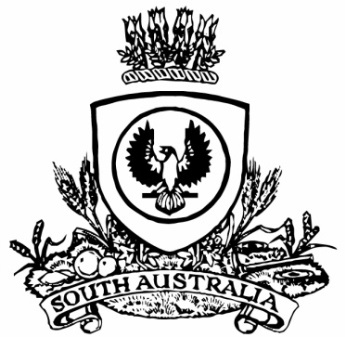 THE SOUTH AUSTRALIANGOVERNMENT GAZETTEPublished by AuthorityAdelaide, Thursday, 5 October 2023ContentsGovernor’s InstrumentsActs—No. 28 of 2023	3404Appointments	3404Regulations—Local Nuisance and Litter Control (Amendment of Act, 
Schedule 1) Regulations 2023—No. 99 of 2023	3405Local Nuisance and Litter Control (Guidelines) 
Amendment Regulations 2023—No. 100 of 2023	3409State Government InstrumentsAṉangu Pitjantjatjara Yankunytjatjara Land Rights Act 1981	3410Crown Land Management Act 2009	3410Fire and Emergency Services Act 2005	3410Gaming Machines Act 1992	3411Geographical Names Act 1991	3418Housing Improvement Act 2016	3419Justices of the Peace Act 2005	3420Land Acquisition Act 1969	3420Liquor Licensing Act 1997	3422Roads (Opening and Closing) Act 1991	3430Local Government InstrumentsCity of Norwood Payneham & St Peters	3431District Council of Grant	3431District Council of Orroroo Carrieton	3432Public NoticesNational Electricity Law	3447National Energy Retail Law	3447Trustee Act 1936	3447Unclaimed Moneys Act 1891	3448Governor’s Instruments ACTSDepartment of the Premier and CabinetAdelaide, 5 October 2023Her Excellency the Governor directs it to be notified for general information that she has in the name and on behalf of His Majesty The King, this day assented to the undermentioned Bills passed by the Legislative Council and House of Assembly in Parliament assembled, viz.:No. 28 of 2023—Environment Protection (Objects of Act and Board Attributes) Amendment Bill 2023An Act to amend the Environment Protection Act 1993By command,Peter Bryden MalinauskasPremierAPPOINTMENTSDepartment of the Premier and CabinetAdelaide, 5 October 2023Her Excellency the Governor in Executive Council has been pleased to appoint the undermentioned to the Industrial Relations Consultative Council, pursuant to the provisions of the Fair Work Act 1994:Member: from 5 October 2023 until 16 March 2025Paul James Scudds Michaela Tippins By command,Peter Bryden MalinauskasPremierAGO0175-23CSDepartment of the Premier and CabinetAdelaide, 5 October 2023Her Excellency the Governor in Executive Council has been pleased to appoint the undermentioned to the TAFE SA Board of Directors, pursuant to the provisions of the TAFE SA Act 2012:Director: from 15 October 2023 until 14 October 2026Andrea Jane Broadfoot Leah Helene Marrone By command,Peter Bryden MalinauskasPremierME23/084Department of the Premier and CabinetAdelaide, 5 October 2023Her Excellency the Governor in Executive Council has been pleased to appoint the Honourable Zoe Lee Bettison, MP as Acting Minister for Primary Industries and Regional Development and Acting Minister for Forest Industries from 9 October 2023 until 13 October 2023 inclusive, during the absence of the Honourable Clare Michele Scriven, MLC.By command,Peter Bryden MalinauskasPremierMPIRD F2023/000165 CSRegulationsSouth AustraliaLocal Nuisance and Litter Control (Amendment of Act, Schedule 1) Regulations 2023under the Local Nuisance and Litter Control Act 2016ContentsPart 1—Preliminary1	Short title2	Commencement3	Amendment provisionsPart 2—Amendment of Local Nuisance and Litter Control Act 20164	Amendment of Schedule 1—Meaning of local nuisance (section 17)Part 1—Preliminary1—Short titleThese regulations may be cited as the Local Nuisance and Litter Control (Amendment of Act, Schedule 1) Regulations 2023.2—Commencement	(1)	Subject to subregulation (2), these regulations come into operation on the day on which they are made.	(2)	The following regulations come into operation on 1 April 2024:	(a)	regulation 4(1) to (9) (inclusive); and	(b)	regulation 4(11) and (12).3—Amendment provisionsIn these regulations, a provision under a heading referring to the amendment of a specified Act amends the Act so specified.Part 2—Amendment of Local Nuisance and Litter Control Act 20164—Amendment of Schedule 1—Meaning of local nuisance (section 17)	(1)	Schedule 1, Part 1, clause 1—after the definition of construction noise insert:emergency services organisation means—	(a)	an emergency services organisation within the meaning of the Fire and Emergency Services Act 2005; and	(b)	in relation to a particular emergency within the meaning of the Emergency Management Act 2004—the control agency for the emergency under that Act; and	(c)	SA Ambulance Service Inc; and	(d)	South Australian Police; and	(e)	a local government council engaged in duties in connection with an emergency; and	(f)	an arm of the Australian Defence Force engaged in police, fire fighting, ambulance or search and rescue duties or duties in connection with an emergency;essential services has the same meaning as in the Essential Services Commission Act 2002;	(2)	Schedule 1, Part 1, clause 1—after the definition of promotional image insert:public infrastructure means—	(a)	infrastructure, equipment, structures, works and other facilities used in or in connection with the provision of essential services or telecommunications; and	(b)	roads and their supporting structures and works;public infrastructure works means works for the construction, installation, repair, maintenance or replacement of, or making of other physical changes to, public infrastructure;	(3)	Schedule 1, Part 2, clause 2—delete clause 2 and substitute:2—Declared agents (section 17(1)(a))The following are declared agents for the purposes of section 17(1)(a):	(a)	vibration;	(b)	light.	(4)	Schedule 1, Part 2, clause 4(a)—delete "generated on premises"	(5)	Schedule 1, Part 2, clause 4(a)(i)—after subsubparagraph D insert:	(DA)	in the case of noise from the operation of refrigeration equipment fitted on or in a vehicle that is parked and not being operated—the noise has travelled from the place where the vehicle is parked to neighbouring domestic premises between the hours of—	•	8pm and midnight on any day; or	•	midnight and 9am on Sunday; or	•	midnight and 8am on any other day; or	(6)	Schedule 1, Part 2, clause 4—after paragraph (e) insert:	(ea)	light emitted from a place, if an authorised officer forms the opinion that—	(i)	the light has travelled from the place at which it was generated to neighbouring premises; and	(ii)	the nature, intensity, colour, location, direction or extent of the light is such as to constitute an unreasonable interference with the enjoyment of the neighbouring premises by persons occupying those premises;	(7)	Schedule 1, Part 3, clause 5(d)—before "noise" first occurring insert:other than in the case of construction noise or other nuisance from construction activities carried out in accordance with a development authorisation within the meaning of the Development Act 1993 or the Planning, Development and Infrastructure Act 2016—	(8)	Schedule 1, Part 3, clause 5(h)—delete paragraph (h) and substitute:	(h)	noise, vibration and other nuisance from public infrastructure works where—	(a)	the works are carried out because of an emergency or urgent public need; or	(b)	the works are carried out in the circumstances in order to avoid or reduce inconvenience or disruption to traffic or pedestrians during normal business hours;	(9)	Schedule 1, Part 3, clause 5(i)—delete "clause 4(1)(a)(i)(D)" and substitute:clause 4(a)(i)(D) and (DA)	(10)	Schedule 1, Part 3, clause 5(j)(iii)—delete subparagraph (iii)	(11)	Schedule 1, Part 3, clause 5(n)—after "worship" insert:, other than noise consisting of amplified music	(12)	Schedule 1, Part 3, clause 5—after paragraph (r) insert:	(s)	dust from unsealed public roads;	(t)	light emitted by or from the following:	(i)	public street lighting;	(ii)	public infrastructure works;	(iii)	airports;	(iv)	harbours;	(v)	vehicles;	(vi)	railway premises (within the meaning of the Rail Safety National Law (South Australia) Act 2012);	(vii)	bus stations and bus depots;	(viii)	public transport operating centres and facilities;	(ix)	goods vehicle operating and transport centres (including goods distribution centres);	(x)	traffic control devices;	(xi)	navigational aids (including lighthouses);	(xii)	premises or facilities (including temporary premises or facilities) used by an emergency services organisation;	(xiii)	correctional institutions (within the meaning of the Correctional Services Act 1982);	(xiv)	premises or facilities of, or used by, an arm of the Australian Defence Force (including training areas);	(xv)	business premises during the normal operating hours of the business provided that the lights are required for the reasonable and safe operation of the business and reasonable measures have been taken to reduce the impact of the light on neighbouring premises;	(xvi)	public light displays (including laser light displays);	(xvii)	Christmas light displays;	(xviii)	natural sources, including the reflection of natural light (but not including where natural light is reflected by a device designed or intended to be used for the deliberate reflection of light (for example, a bird scaring device)).Editorial note—As required by section 10AA(2) of the Legislative Instruments Act 1978, the Minister has certified that, in the Minister's opinion, it is necessary or appropriate that these regulations come into operation as set out in these regulations.Made by the Governorwith the advice and consent of the Executive Councilon 5 October 2023No 99 of 2023South AustraliaLocal Nuisance and Litter Control (Guidelines) Amendment Regulations 2023under the Local Nuisance and Litter Control Act 2016ContentsPart 1—Preliminary1	Short title2	CommencementPart 2—Amendment of Local Nuisance and Litter Control Regulations 20173	Amendment of regulation 4—Functions of councils—guidelinesPart 1—Preliminary1—Short titleThese regulations may be cited as the Local Nuisance and Litter Control (Guidelines) Amendment Regulations 2023.2—CommencementThese regulations come into operation on the day on which they are made.Part 2—Amendment of Local Nuisance and Litter Control Regulations 20173—Amendment of regulation 4—Functions of councils—guidelinesRegulation 4(1)(a)(ii)—delete subparagraph (ii) and substitute:	(ii)	in any other case—the guidelines set out in Managing unreasonable conduct by a complainant. A manual for frontline staff, supervisors and senior managers published by the New South Wales Ombudsman, March 2021, on the website of the New South Wales Ombudsman;Editorial note—As required by section 10AA(2) of the Legislative Instruments Act 1978, the Minister has certified that, in the Minister's opinion, it is necessary or appropriate that these regulations come into operation as set out in these regulations.Made by the Governorwith the advice and consent of the Executive Councilon 5 October 2023No 100 of 2023State Government InstrumentsAṉangu Pitjantjatjara Yankunytjatjara Land Rights Act 1981Aṉangu Pitjantjatjara Yankunytjatjara (APY)Review of ElectoratesWhat is the review?Pursuant to section 9(8) of the Aṉangu Pitjantjatjara Yankunytjatjara Land Rights Act 1981 (“the Act”), the Electoral Commissioner is required to review the electorates in the APY Lands constituted in accordance with Schedule 3 of the Act not later than 3 months prior to each election. As the next general elections of the APY Executive Board must be conducted between 1 May and 31 August 2024, the Electoral Commissioner has commenced a review which includes consultation with the APY community. Following public consultation, the Electoral Commissioner will recommend whether the electorate boundaries should be modified for the 2024 APY Executive Board Elections.How are the current electorates constituted?There are seven electorates currently constituted of the following community groups:Pipalyatjara and KalkaKanypi, Nyapari, Angatja and WatarruAmata and TjurmaKaltjiti, Irintata and WatinumaPukatja, Yunyarinyi, Anilalya and Turkey BoreMimiliIwantja, Amuruna, Railway Bore, Witjintitja and WallatinnaWho may make a submission?The Act requires that the review includes consultation with APY members and the APY Executive Board. The Electoral Commissioner also invites submissions from the APY Community Councils and other parties or individuals with an interest in the communities listed above. Written submissions should be addressed to the Electoral Commissioner and can be sent via email to APY.Review@sa.gov.au or via post to GPO Box 646, Adelaide SA 5001. Additionally, the Electoral Commission of SA will visit the APY Lands between 23-27 October 2023 to discuss the review. Details of the itinerary can be found at: www.ecsa.sa.gov.au Submissions must be received by Tuesday 14 November 2023. Please visit our website www.ecsa.sa.gov.au for more information on the review.Mick SherryElectoral CommissionerCrown Land Management Act 2009Application to Purchase Property—Caurnamont MooringNotice is hereby given, pursuant to section 59 of the Crown Land Management Act 2009 that the Department for Environment and Water is considering an application to purchase the whole of Allotment 503 in Deposited Plan 126554 in the Hundred of Ridley, being portion of the land known as Caurnamont Mooring, 2972 Purnong Road Caurnamont SA.Written comments may be submitted for consideration by the Minister for Climate, Environment and Water, no later than 26 October 2023.Correspondence may be addressed to:Lucy McMurtrie, Project and Property Officer, Crown Lands DisposalsGPO Box 1047, ADELAIDE SA 5001Or lucy.mcmurtrie@sa.gov.au Authority File: DL/3640/1982Dated: 5 October 2023Melanie CarsonManagerCrown Land OperationsFire and Emergency Services Act 2005Section 78Fire Danger SeasonThe South Australian Country Fire Service hereby:1.	Fixes the date of the Fire Danger Season within the part of the State defined as the Eastern Eyre Peninsula Fire Ban District so as to commence on the 1 November 2023 and to end on the 15 April 2024.2.	Fixes the date of the Fire Danger Season within the part of the State defined as the Flinders Fire Ban District so as to commence on the 16 October 2023 and to end on the 15 April 2024.3.	Fixes the date of the Fire Danger Season within the part of the State defined as the Lower Eyre Peninsula Fire Ban District so as to commence on the 15 November 2023 and to end on the 15 April 2024.4.	Fixes the date of the Fire Danger Season within the part of the State defined as the Mid North Fire Ban District so as to commence on the 1 November 2023 and to end on the 30 April 2024.5.	Fixes the date of the Fire Danger Season within the part of the State defined as the North East Pastoral Fire Ban District so as to commence on the 16 October 2023 and to end on the 31 March 2024.6.	Fixes the date of the Fire Danger Season within the part of the State defined as the North West Pastoral Fire Ban District so as to commence on the 16 October 2023 and to end on the 31 March 2024.7.	Fixes the date of the Fire Danger Season within the part of the State defined as the West Coast Fire Ban District so as to commence on the 16 October 2023 and to end on the 15 April 2024.8.	Fixes the date of the Fire Danger Season within the part of the State defined as the Yorke Peninsula Fire Ban District so as to commence on the 1 November 2023 and to end on the 30 April 2024.Dated: 5 October 2023Brett Loughlin AFSMChief OfficerSA Country Fire ServiceGaming Machines Act 1992South AustraliaGaming Machines Community Impact Assessment Guidelines Variation Notice 2023/1under section 17B of the Gaming Machines Act 19921—Short titleThis notice may be cited as the Gaming Machines Community Impact Assessment Guidelines Variation Notice 2023/1 (Variation Notice).2—CommencementThis Variation Notice comes into operation on 29 January 2024.3—Variation of existing Community Impact Assessment GuidelinesThis Variation Notice will have the effect that the Community Impact Assessment Guidelines prescribed by this notice will supersede the Community Impact Assessment Guidelines in effect prior to 29 January 2024.4—Gaming Machines Community Impact Assessment GuidelinesThe Community Impact Assessment Guidelines set out in this notice is varied under section 17B of the Gaming Machines Act 1992.Gaming Machines Community Impact Assessment Guidelines
Gaming Machines Act 19921.	Overview1.1.	Designated ApplicationsUnder section 17B of the Act, the Commissioner may only grant a designated application if satisfied that to grant the application is in the community interest.The types of applications which are classified as designated applications are set out in Schedule 1.In determining whether or not a designated application is in the community interest, the Commissioner must have regard to:the harm that might be caused by gambling, whether to a community as a whole or a group within a communitythe cultural, recreational, employment or tourism impactsthe social impact in, and the impact on the amenity of, the locality (see Schedule 2 for a description of locality) of the premises or proposed premises.An applicant in respect of a designated application must comply with the requirements set out in these guidelines.1.2.	Community Impact SubmissionThe onus is on the applicant to satisfy the Commissioner that the grant of the application is in the community interest and to provide relevant evidence and submissions to discharge this onus.In determining whether a designated application is in the community interest, the Commissioner will consider the Community Impact Submission prepared by the applicant in accordance with these Guidelines and may have regard to any other information, data, submissions, or research which the Commissioner considers relevant and appropriate to inform the decision.2.	Community Impact ConsiderationsIn preparing their Community Impact Submission, applicants should consider the guidance provided under each of the following sub-headings and address each of the matters required, as relevant to the application.2.1.	The harm that might be caused by gambling, whether to a community as a whole or individuals within a communityAn object of the Act is to ensure that gaming machine gambling is conducted responsibly, fairly and honestly, with regard to minimising the harm caused by gambling.The Commissioner considers gambling harm to be any negative consequence experienced by an individual or members of their social network, family or the broader community, because of participation in gambling.  This can be experienced on a spectrum, ranging from minor negative experiences to crises, and is not always proportionate to the amount of gambling participation.  Gambling harms can include:the risk of harm to children and vulnerable people,the adverse financial, social and cultural effects on communities or individuals within a community,the adverse effects on a person’s health or welfare, andthe adverse effects on a person’s family, friends and work colleagues.Applicants are required to: Identify the Net Gambling Revenue (NGR) data for the premises in comparison to the local council area and State, and consider whether the application has the potential to increase gambling related harm in the locality.Identify the socio-economic profile of the locality of the premises/proposed premises and consider whether there are any factors which might increase the risk of gambling harm, such as higher unemployment or social disadvantage.This information may be obtained by reference to the Socio-Economic Indexes for Areas (SEIFA) scores at the Statistical Area Level 2 (SA2) for the SA2 area in which the premises is located, namely:Index of Relative Socio-Economic Advantage and Disadvantage;Index of Relative Socio-Economic Disadvantage;Index of Economic Resources; andIndex of Education and Occupation.Identify whether there are any ‘at-risk’ groups or sub-communities within the locality of the premises/proposed premises and provide a description of how the applicant intends to minimise any potential harm to ‘at-risk’ groups and sub-communities in the locality of the premises/proposed premises.Identify whether there are any community buildings, facilities and areas of interest/concern within the locality which may include:schools and educational institutions hospitals, drug and alcohol treatment centresaccommodation or refuges for young, vulnerable or disadvantaged peoplechildcare centresrecreational areaspawn brokers or credit providersother gaming premises, andany other areas where young, vulnerable or disadvantaged people may congregate or be attracted to.Identify and provide any policies and procedures that the applicant has implemented or intends to implement to address and minimise any potential harm that might be caused by gambling in the locality.  It is expected that these policies and procedures should relate to issues such as, but not limited to:arrangements for the identification of persons who may be experiencing gambling harm in those premisesarrangements to inform customers and their families of, and facilitate access to, barring (exclusion) arrangementsenforcement and compliance with barring (exclusion) arrangements, anddesign/location of the gaming area or proposed gaming area so it would not be an attraction to minors.It is important to note that reliance alone on a responsible gambling agreement with an approved industry body will not be considered sufficient to satisfy or discharge the harm minimisation requirements of an application, and each applicant should consider the specific circumstances of their venue when addressing this consideration.Guidance as to how to locate data and information to assist applicants with completing this section of their Community Impact Submission, including identifying the socio-economic profile of the locality, is available at www.cbs.sa.gov.au/ciportal.2.2.	The cultural, recreational, employment or tourism impactsApplicants must address:The economic benefits or employment opportunities the grant of the application will generate in the locality and the broader community, andThe cultural, recreational or tourism benefits the grant of the application will generate for the locality and the broader community.2.3.	The social impact in, and the impact on the amenity of, the locality of the premises or proposed premisesApplicants must address the social impact the grant of the application may have in the locality, and the impact on the amenity of the locality of the premises or proposed premises. Having regard to the relevant Net Gambling Revenue (NGR) data and social economic profile data outlined at 2.1 and any other information the applicant considers relevant, applicants are required to address:The social impact the grant of the application may have in the locality, with reference to any potential increase in crime and anti-social behaviour. How the grant of the application may impact positively or negatively on the amenity of the locality (being the pleasantness, attractiveness, desirability or utility of the locality), along with any impact on the character of the premises or locality.How the non-gaming related operations of the premises/proposed premises will contribute positively to the community such as providing a family-friendly environment or community meeting place, andAny steps that will be taken to address any negative social impact or negative impact on the amenity of the locality. 3.	Completing a Community Impact Submission3.1.	General Guidance Designated applications, at the time of lodgement, must be accompanied by a Community Impact Submission unless a waiver is provided (see below).The Commissioner has developed a form to help guide applicants as to the type of information they need to provide in support of their application. Applicants may complete this form, or instead choose to prepare their own submission in support of the application addressing the matters outlined in these Guidelines.  This form is available at www.cbs.sa.gov.au/ciportal.There is no requirement for a Community Impact Submission to be prepared by legal counsel or industry consultants. Applicants can complete their own Community Impact Submission after consulting with the relevant key stakeholders and interest groups in the community, obtaining all other required information and providing a map showing the locality of their premises.  A tool to assist applicants with the provision of a suitable map is available at www.cbs.sa.gov.au/ciportal.When providing information to support their application, applicants should keep in mind that Community Impact Submissions will be made public. Any information that an applicant does not wish to be made public should be redacted or omitted from the Community Impact Submission.As each application is different, the level of detail required in a Community Impact Submission may differ depending on the nature and complexity of the application and the impact the premises (including a variation to licence conditions) or the proposed premises will have on the surrounding community. If a Community Impact Submission does not adequately address each of these considerations, the Commissioner may require additional information to be provided.Where a Community Impact Submission is being prepared in conjunction with a designated application under the Liquor Licensing Act 1997, information that is required under both Acts can be provided once to avoid duplication in the application process.3.2.	Other information that may be relevant to the applicationApplicants should be aware that in determining whether the application is in the community interest, the Commissioner may, depending on the nature of the application, have regard to other relevant information or data, including (but not limited to):if the application seeks to authorise the applicant to conduct gaming at any time between midnight and 8am, or seeks an authorisation to extend gaming hours beyond those previously fixed in relation to the licence (being an extension between midnight and 8am on any day), the intra-day gaming figures for the premises (if applicable), which can be accessed by contacting the Independent Gaming Corporation (contact details can be found at www.cbs.sa.gov.au/ciportal)the length of time the licensee has held a gaming machine licence at the relevant premises and elsewherethe population of the locality (for example, this may be relevant to an application relating to a premises located in a country town)barring data relevant to the premisesthe licensee’s Self-Assessment Compliance Audit Checklist (if completed within the previous 12 months), and any evidence demonstrating the identification, monitoring and responses taken in relation to people displaying indicators of gambling harm (excluding Automated Risk Monitoring System alerts) during the previous 12 monthsthe licensee’s compliance history, including with regard to responsible gambling requirements whether approved facial recognition technology is either in place or is proposed to be installed and operated at the premises.Applicants are encouraged to address any of the above factors (as relevant), in their Community Impact Submission.3.3.	Community ConsultationApplicants are required to address as part of a Community Impact Submission, whether the community of the locality of the premises/proposed premises have concerns about the application. The applicant should consider the following options for community consultation and should address any identified concerns:Consultation with persons who reside within the locality of the premises/proposed premises and who may be affected by the grant of the application.Petitions, customer surveys or letters of support from existing or potential customers.Letters of support or evidence of consultation with local businesses.Evidence of consultation with relevant authorities and community organisations such as:the local community;the local council;gambling help groups (non-government) and community service organisations; andlocal community cultural and residential groups.Where appropriate, the applicant is required to demonstrate what measures will be implemented to address or mitigate concerns raised through this consultation process.Contact details for selected organisations is available at www.cbs.sa.gov.au/ciportal.3.4.	Other ConsiderationsAs part of a Community Impact Submission, applicants are required to demonstrate the measures that have been implemented, or that they will implement, to ensure that the grant of the application would be unlikely to result in undue offence, annoyance, disturbance or inconvenience to those who reside, work or worship in the vicinity of the premises.3.5.	Can the requirement for a Community Impact Submission be waived?The Commissioner may vary or waive the requirement for a Community Impact Submission if:the application does not propose a significant change to the licensed premises or the nature or extent of the business carried on from the licensed premisesthe purpose of the Community Impact Submission can be achieved by other means, orother special circumstances exist.Applicants seeking a waiver from the requirement to provide a Community Impact Submission with their application must, at the time of lodging their application, provide a submission to the Commissioner outlining the reasons that a waiver ought to be granted.  The submission should set out, at a minimum, the Data Relevant to Locality set out under clause 2.3 of these Guidelines, as it relates to the premises and locality, and the exceptional circumstances that would justify the waiving of the requirement to provide a Community Impact Submission.In the event that the Commissioner decides to vary or waive the requirement for a Community Impact Submission, the application will remain a designated application for the purposes of determination under the Act.Schedule 1Designated ApplicationsFor the purposes of section 17A of the Act, a designated application is:an application for the grant of a gaming machine licence, orany other application that the Commissioner has determined, in accordance with the Guidelines, to be a designated application.In addition to an application for the grant of a gaming machine licence, the Commissioner has determined that the following applications are also designated applications for the purposes of the Act:an application for the removal of a gaming machine licencean application to vary the trading hours of a gaming machine licenceto authorise the conduct of gaming at any time between midnight and 8am on any day, orif the licence already authorises gaming between midnight and 8am, to allow the conduct of gaming at later hours (being between midnight and 8am), on any day, than those previously fixed in relation to the licencewhere, if the application were granted, the trading hours authorised by the gaming machine licence would exceed the trading hours authorised by the liquor licence for the premises, andan application that if granted would result in an increase in the maximum number of gaming machines approved to be held under the licence by more than two machines within a 12 month period.Under section 17A of the Act, the Commissioner also has a general discretion to designate any other application in accordance with the Guidelines.  In determining whether an application is deemed to be a designated application for the purposes of section 17A of the Act, the Commissioner will have regard to, but is not limited to having regard to, the matters set out in these guidelines insofar as they are relevant.If, after considering an application the Commissioner reaches the preliminary view that the application ought to be designated, the Commissioner will inform the applicant and provide the applicant with reasons as to why that view has been reached. The applicant will then be invited to make submissions as to why the application should not be deemed to be a designated application.If the Commissioner is not persuaded by the applicant’s submission, or the applicant does not make submissions, the application will be deemed to be designated and the applicant will be required to complete a Community Impact Submission before the application is able to be determined.Schedule 2Locality GuidelinesAs part of their Community Impact Submission, applicants are required to identify the locality of their premises/proposed premises. Applicants should consider:the area around the applicant’s premises/proposed premises which is most likely to be affected by the grant of the application, andthe area from where the applicant draws or expects to draw their customers, having regard to the nature of the premises/proposed premises.When considering the area from where the premises/proposed premises draws or expects to draw their customers, applicants should consider:any target customer groups or identifiable customer base and the areas they reside in, andanything that may attract customers to the premises/proposed premises and the areas from which these customers may be based, for example –where a premises/proposed premises is located/to be located on a main road, applicants may need to consider any areas which are serviced by that main road and include those areas in their locality, orwhere a premises/proposed premises is located/to be located near to a shopping complex, applicants may need to consider the customer base of the shopping complex and where those customers reside and include those areas in the locality of their premises/proposed premises.The following is intended as a guide only. Applicants are expected to tailor the size of the areas set out below having regard to the locality guidelines.  The Authority may exercise discretion in determining whether the locality identified in the Community Impact Submission is appropriate and may direct a variation with respect to the locality if necessary.Adelaide Metropolitan Area: As a guide, the locality of a premises in the Adelaide Metropolitan Area would generally be considered to be the area within a 2km radius of the site of the relevant premises. A list of the suburbs considered to be in the Adelaide Metropolitan Area can be found below. The list is intended to be used as a guide only.Outside the Metropolitan Area: As a guide, with regards to country cities, towns or communities, unless remotely located, the locality of the premises would generally be considered to be the area within a 5km radius of the site of the relevant premises.Regional: Where a premises/proposed premises is remotely located, the applicant should choose an appropriate locality to address in their submission, keeping in mind that the locality of a premises is the area most likely to be affected by the grant of the application.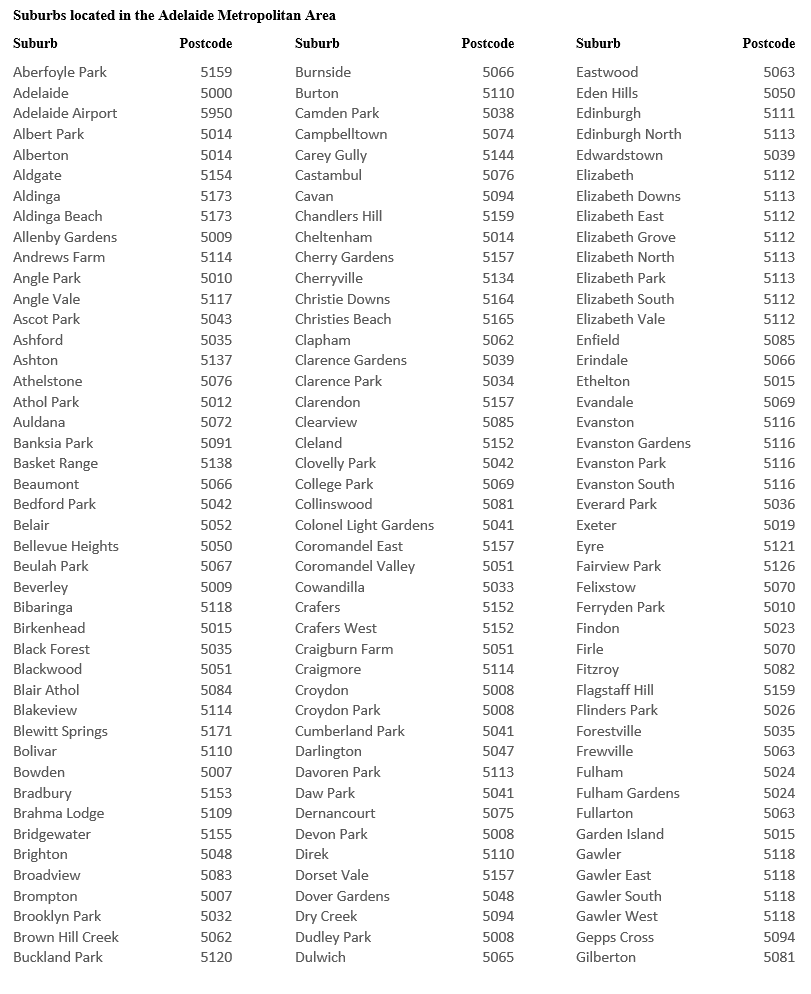 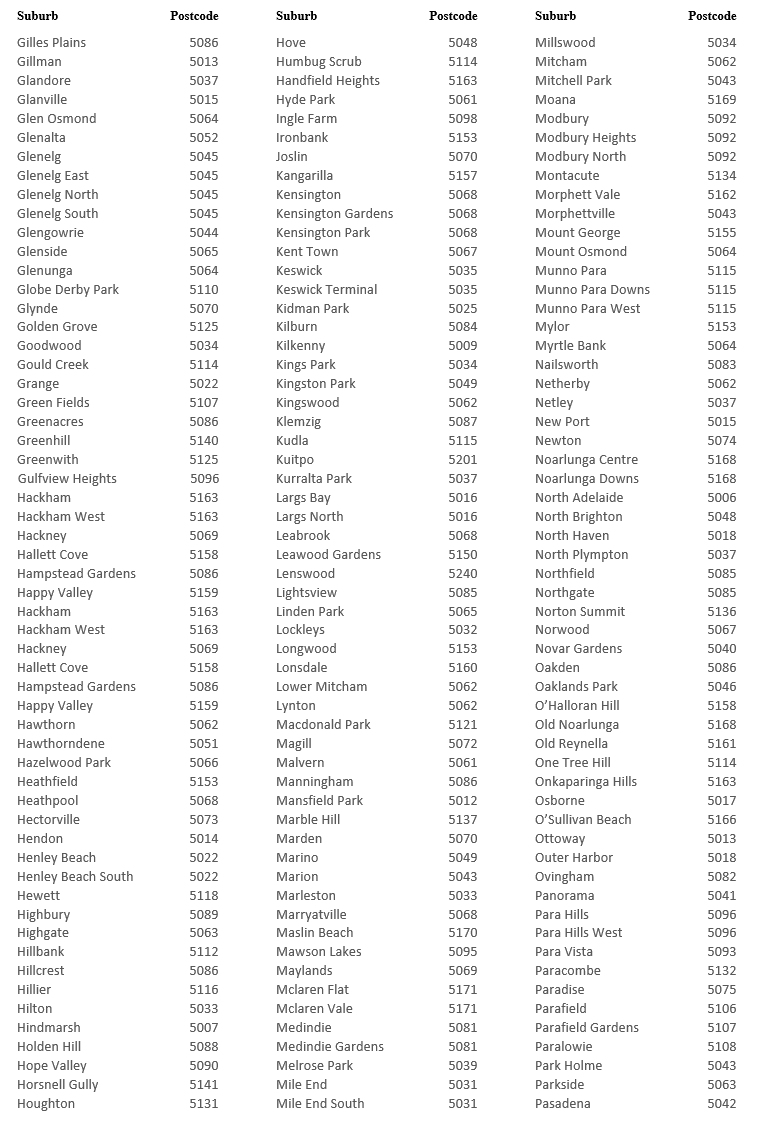 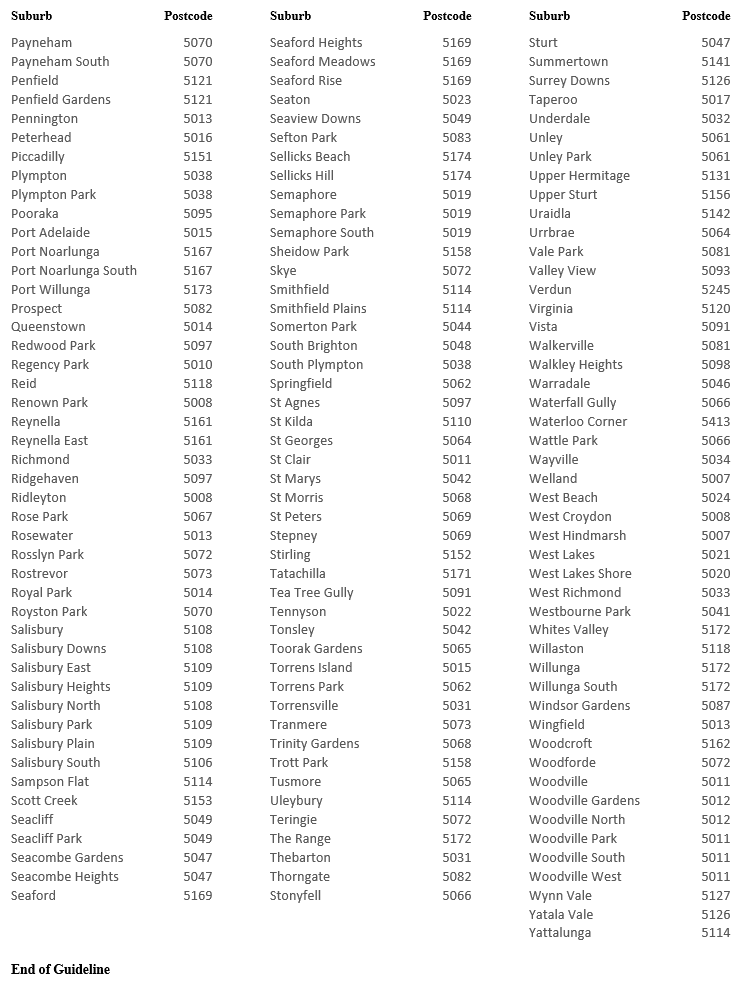 Dated: 5 October 2023Dini SoulioLiquor & Gambling CommissionerGeographical Names Act 1991Notice to Alter the Boundary of a PlaceNOTICE is hereby given that, pursuant to section 11B(1)(b) of the Geographical Names Act 1991, I, BRADLEY SLAPE, Surveyor-General and Delegate appointed by the Honourable Nick Champion MP, Minister for Planning, Minister of the Crown to whom the administration of the Geographical Names Act 1991 is committed, DO HEREBY;Alter the locality boundary between Mil-Lel and Worrolong to exclude that area marked (A), highlighted in green as shown on the plan, from the bounded locality of WORROLONG and include that area in the locality of MIL-LEL.Alter the locality boundary between Mil-Lel and Worrolong to exclude that area marked (B), highlighted in orange as shown on the plan, from the bounded locality of MIL-LEL and include that area in the locality of WORROLONG.This notice is to take effect immediately upon its publication in the Government Gazette.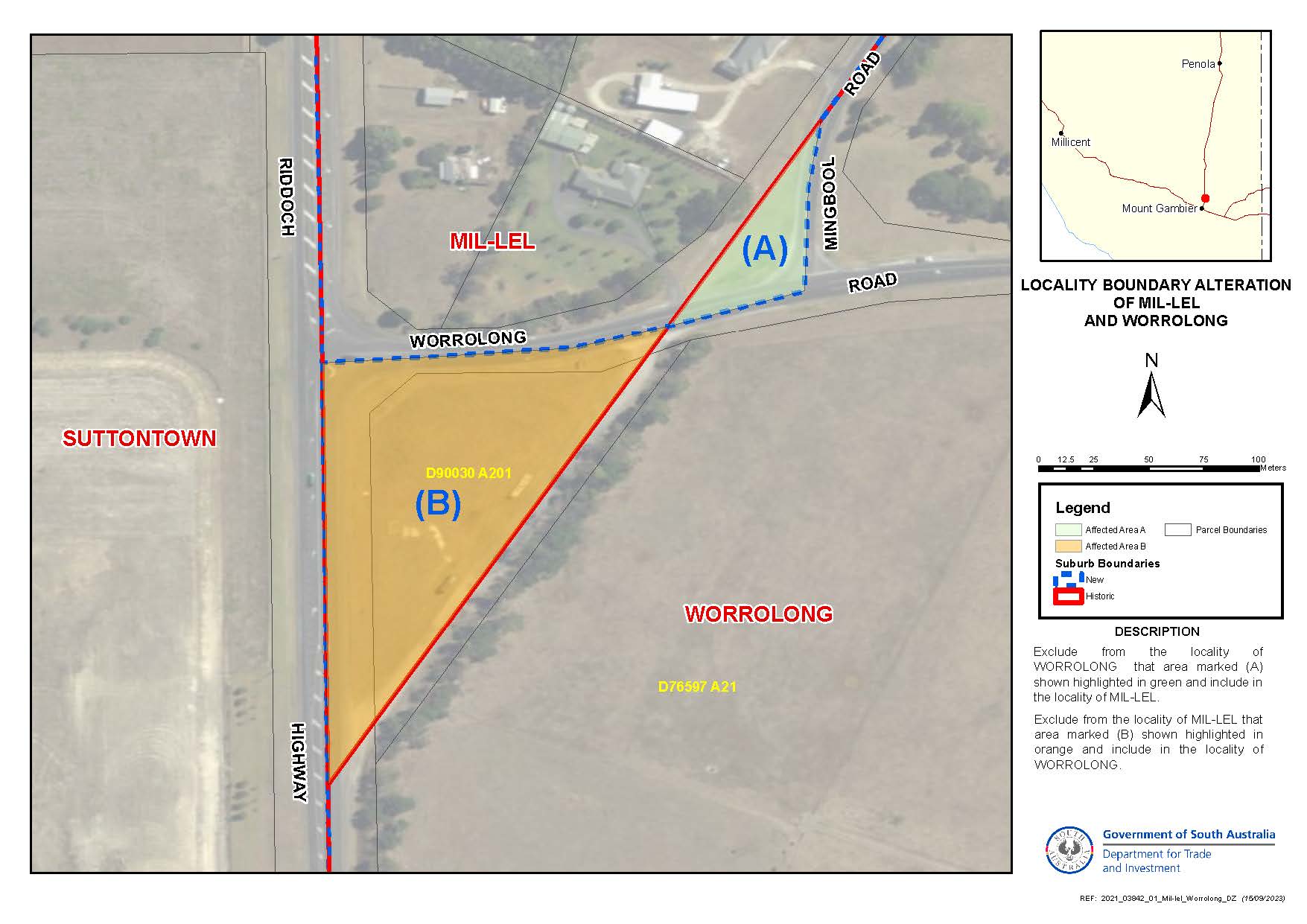 Dated: 5 October 2023B.J. SlapeSurveyor General2021/03842/01Geographical Names Act 1991Notice to Alter the Boundary of a PlaceNOTICE is hereby given that, pursuant to section 11B(1)(b) of the Geographical Names Act 1991, I, BRADLEY SLAPE, Surveyor-General and Delegate appointed by the Honourable Nick Champion MP, Minister for Planning, Minister of the Crown to whom the administration of the Geographical Names Act 1991 is committed, DO HEREBY;Alter the locality boundary between Nurragi and Sandergrove to exclude that area marked (A), highlighted in green as shown on the plan, from the bounded locality of NURRAGI and include that area in the locality of SANDERGROVE.This notice is to take effect immediately upon its publication in the Government Gazette.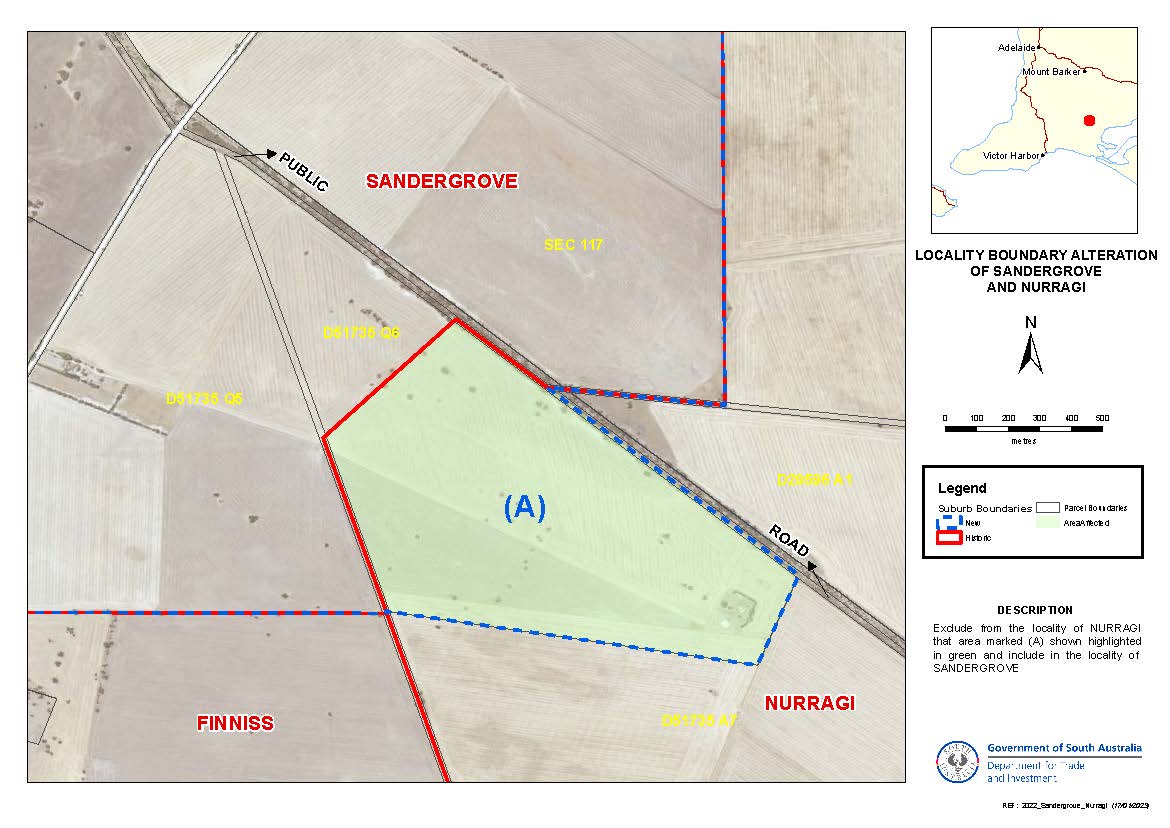 Dated: 5 October 2023B.J. SlapeSurveyor General2021/03842/01Housing Improvement Act 2016Rent ControlThe Minister for Human Services Delegate in the exercise of the powers conferred by the Housing Improvement Act 2016, does hereby fix the maximum rental per week which shall be payable subject to Section 55 of the Residential Tenancies Act 1995, in respect of each house described in the following table. The amount shown in the said table shall come into force on the date of this publication in the Gazette.Dated: 5 October 2023Craig ThompsonHousing Regulator and RegistrarHousing Safety Authority, SAHADelegate of Minister for Human ServicesHousing Improvement Act 2016Rent Control RevocationsWhereas the Minister for Human Services Delegate is satisfied that each of the houses described hereunder has ceased to be unsafe or unsuitable for human habitation for the purposes of the Housing Improvement Act 2016, notice is hereby given that, in exercise of the powers conferred by the said Act, the Minister for Human Services Delegate does hereby revoke the said Rent Control in respect of each property.Dated: 5 October 2023Craig ThompsonHousing Regulator and RegistrarHousing Safety Authority, SAHADelegate of Minister for Human ServicesJustices of the Peace Act 2005Section 4Notice of Appointment of Justices of the Peace for South Australia 
by the Commissioner for Consumer AffairsI, Dini Soulio, Commissioner for Consumer Affairs, delegate of the Attorney-General, pursuant to section 4 of the Justices of the Peace Act 2005, do hereby appoint the people listed as Justices of the Peace for South Australia as set out below.For a period of ten years for a term commencing on 10 October 2023 and expiring on 9 October 2033:Rosemary Faye WOODMaurice VAN DER HOEVENDavid John THACKRAHMalcolm Robert SPARGOMahen SINGHGraham Desmond Joseph RABBETTIan Robert PRICEJohn Kenneth Gibson OSWALDClaire Margaret MICHALANNEYBrett Ashley MAPLEParis Kay LEERichard David KESSNERRobert Stanley KEARNEYDarrelle Kay JOHNSONLaurel May JAREDJulie Ming Ting HOKym Andrew GILLARDRobert John FOXChristine Ann ESPOSITOMichael DIAKOMICHALISPio Antonio DE CORSOCarrol Anne COOPERCheryl Dianne COOKWilliam Dennis COADDennis Edward BAXTERDated: 3 October 2023Dini SoulioCommissioner for Consumer AffairsDelegate of the Attorney-GeneralLand Acquisition Act 1969Section 16Form 5—Notice of Acquisition1.	Notice of acquisitionThe Commissioner of Highways (the Authority), of 83 Pirie Street, Adelaide SA 5000, acquires the following interests in the following land:Comprising an encumbered estate in fee simple in that piece of land being the whole of Allotment 313 in Filed Plan 19503 comprised in Certificate of Title Volume 5919 Folio 728, subject to easement(s) over the land Marked D for Drainage Purposes (TG 9770529), subject to free and unrestricted right(s) of way over the land marked A, together with easement(s) over the land marked B for Drainage Purposes (TG 9770530), together with free and unrestricted right(s) of way over the land marked B.This notice is given under Section 16 of the Land Acquisition Act 1969.2.	CompensationA person who has or had an interest consisting of native title or an alienable interest in the land that is divested or diminished by the acquisition or the enjoyment of which is adversely affected by the acquisition who does not receive an offer of compensation from the Authority may apply to the Authority for compensation.2A.	Payment of professional costs relating to acquisition (Section 26B)If you are the owner in fee simple of the land to which this notice relates, you may be entitled to a payment of up to $10,000 from the Authority for use towards the payment of professional costs in relation to the acquisition of the land.Professional costs include legal costs, valuation costs and any other costs prescribed by the Land Acquisition Regulations 2019.3.	InquiriesInquiries should be directed to:	Petrula PettasGPO Box 1533Adelaide SA 5001Telephone: 08 7133 2457Dated: 3 October 2023The Common Seal of the COMMISSIONER OF HIGHWAYS was hereto affixed by authority of the Commissioner in the presence of:Rocco CarusoManager, Property Acquisition(Authorised Officer)Department for Infrastructure and TransportDIT 2022/02742/01Land Acquisition Act 1969Section 16Form 5—Notice of Acquisition1.	Notice of acquisitionThe Commissioner of Highways (the Authority), of 83 Pirie Street, Adelaide SA 5000, acquires the following interests in the following land:First: Comprising an unencumbered estate in fee simple in that piece of land being the whole of Allotment 87 in Filed Plan 19717 comprised in Certificate of Title Volume 5085 Folio 57, and Secondly: Comprising an unencumbered estate in fee simple in that piece of land being the whole of Allotment 88 in Filed Plan 19717 comprised in Certificate of Title Volume 5085 Folio 58.This notice is given under Section 16 of the Land Acquisition Act 1969.2.	CompensationA person who has or had an interest consisting of native title or an alienable interest in the land that is divested or diminished by the acquisition or the enjoyment of which is adversely affected by the acquisition who does not receive an offer of compensation from the Authority may apply to the Authority for compensation.2A.	Payment of professional costs relating to acquisition (Section 26B)If you are the owner in fee simple of the land to which this notice relates, you may be entitled to a payment of up to $10,000 from the Authority for use towards the payment of professional costs in relation to the acquisition of the land.Professional costs include legal costs, valuation costs and any other costs prescribed by the Land Acquisition Regulations 2019.3.	InquiriesInquiries should be directed to:	William RidgwayGPO Box 1533Adelaide SA 5001Telephone: 08 7133 2465Dated: 3 October 2023The Common Seal of the COMMISSIONER OF HIGHWAYS was hereto affixed by authority of the Commissioner in the presence of:Rocco CarusoManager, Property Acquisition(Authorised Officer)Department for Infrastructure and TransportDIT 2023/01346/01Land Acquisition Act 1969Section 16Form 5—Notice of Acquisition1.	Notice of acquisitionThe Commissioner of Highways (the Authority), of 83 Pirie Street, Adelaide SA 5000, acquires the following interests in the following land:Comprising an estate in fee simple in that piece of land being the whole of Lot 6 in Primary Community Plan 22411 comprised in Certificate of Title Volume 6005 Folio 890, together with free and unrestricted right(s) of way over the land marked A on CP 22411.This notice is given under Section 16 of the Land Acquisition Act 1969.2.	CompensationA person who has or had an interest consisting of native title or an alienable interest in the land that is divested or diminished by the acquisition or the enjoyment of which is adversely affected by the acquisition who does not receive an offer of compensation from the Authority may apply to the Authority for compensation.2A.	Payment of professional costs relating to acquisition (Section 26B)If you are the owner in fee simple of the land to which this notice relates, you may be entitled to a payment of up to $10,000 from the Authority for use towards the payment of professional costs in relation to the acquisition of the land.Professional costs include legal costs, valuation costs and any other costs prescribed by the Land Acquisition Regulations 2019.3.	InquiriesInquiries should be directed to:	Rob GardnerGPO Box 1533Adelaide SA 5001Telephone: 08 7133 2415Dated: 3 October 2023The Common Seal of the COMMISSIONER OF HIGHWAYS was hereto affixed by authority of the Commissioner in the presence of:Rocco CarusoManager, Property Acquisition(Authorised Officer)Department for Infrastructure and TransportDIT 2022/02830/01Liquor Licensing Act 1997South AustraliaLiquor Licensing Community Impact Assessment Guidelines Variation Notice 2023/1under section 53B of the Liquor Licensing Act 19971—Short titleThis notice may be cited as the Liquor Licensing Community Impact Assessment Guidelines Variation Notice 2023/1 (Variation Notice).2—CommencementThis Variation Notice comes into operation on 29 January 2024.3—Variation of existing Community Impact Assessment GuidelinesThis Variation Notice will have the effect that the Community Impact Assessment Guidelines prescribed by this notice will supersede the Community Impact Assessment Guidelines in effect prior to 29 January 2024.4—Liquor Licensing Community Impact Assessment GuidelinesThe Community Impact Assessment Guidelines set out in this notice is varied under section 53B of the Liquor Licensing Act 1997.Liquor Licensing Community Impact Assessment GuidelinesLiquor Licensing Act 19971.	Overview1.1.	Designated ApplicationsUnder section 53A of the Act, the licensing authority (the Authority) may only grant a designated application if satisfied that to grant the application is in the community interest.The types of applications which are classified as designated applications are set out in Schedule 1.In determining whether or not a designated application is in the community interest, the Authority must have regard to:the harm that might be caused (whether to a community as a whole or a group within a community) due to the excessive or inappropriate consumption of liquorthe cultural, recreational, employment or tourism impactsthe social impact in, and the impact on the amenity of, the locality (see Schedule 2 for a description of locality) of the premises or proposed premises the nature of the business conducted or to be conducted under the licencelicence density considerations, andcompetition and balance of industry considerations.An applicant in respect of a designated application must comply with the requirements set out in these guidelines.1.2.	Community Impact SubmissionThe onus is on the applicant to satisfy the Authority that the grant of the application is in the community interest and to provide relevant evidence and submissions to discharge this onus.In determining whether a designated application is in the community interest, the Authority will consider the Community Impact Submission prepared by the applicant in accordance with these Guidelines and may have regard to any other information, data, submissions or research which the Authority considers relevant and appropriate to inform the decision.2.	Community Impact ConsiderationsIn preparing their Community Impact Submission, applicants should consider the guidance provided under each of the following sub-headings and address each of the matters required, as relevant to the application.2.1.	The nature of the business to be conducted under the licenceThe Authority must understand how the business operates, or will operate, under the licence to assess the potential impact of the grant of the application on the community and to determine whether the grant of the application would be in the community interest.Applicants are required to describe how the business will operate if the application is granted by reference to such matters as:the nature of trade, e.g. the consumption of liquor on the premises or the sale of liquor for consumption off the premises (takeaway)the products/services to be provided at the premises and the potential customer base,a general description of the facilities and services, including information about the liquor services to be provided at the premises/proposed premises, e.g. bar, bottle shop, etc.the range of liquor sold or to be sold under the licenceany food available, or to be made available, at the premises/proposed premises – applicants are encouraged to provide a menu/proposed menu as part of their submission (if applicable)details of proposed entertainment that is or will be available at the premises/proposed premises (if applicable)details of accommodation that is or will be available at the premises/proposed premises (if applicable)a physical description of the premises/proposed premises, including size in square metres, materials used/to be used in the construction of the premises, internal and external finishes, acoustic treatment, etc.  Applicants are encouraged to provide photos or artists impressions of the premises/proposed premisessafety/security features, e.g. alarms, closed-circuit television (CCTV) surveillance, lighting, security officers, anti-theft devicesstaffing, responsible persons and responsible service of alcohol trainingapproach taken/to be taken to the responsible service and consumption of liquor, andthe applicant’s business/professional experience, in particular relevant knowledge, experience and competency in relation to the service of liquor.Applicants are also required to provide a completed licensee risk assessment and management plan with their Community Impact Submission. A template risk assessment and management plan is available at www.cbs.sa.gov.au/ciportal.2.2.	The harm that might be caused (whether to a community as a whole or a group within a community) due to the 	excessive or inappropriate consumption of liquorThe objects of the Act include:to ensure that the sale and supply of liquor occurs in a manner that minimises the harm and potential for harm caused by the excessive or inappropriate consumption of liquorto ensure that the sale, supply and consumption of liquor is undertaken safely and responsibly, consistent with the principle of responsible service and consumption of liquor, andto ensure as far as practicable that the sale and supply of liquor is consistent with the expectations and aspirations of the public.Harm caused by the excessive or inappropriate consumption of liquor includes:the risk of harm to children, vulnerable people and communities (whether to a community as a whole or a group within a community)the adverse economic, social and cultural effects on communities (whether to a community as a whole or a group within a community)the adverse effects on a person’s healthalcohol abuse or misuse, anddomestic violence or anti-social behaviour, including causing personal injury and property damage.The Authority will often have regard to, but is not limited to, the following data relevant to the locality:the Socio-Economic Indexes for Areas (SEIFA) scores at the Statistical Area Level 2 (SA2) for each SA2 area within the locality in relation to:index of Relative Socio-Economic Advantage and Disadvantageindex of Relative Socio-Economic Disadvantagethe population of the locality, andcrime statistics relevant to the locality.Guidance as to how to locate this information is available at www.cbs.sa.gov.au/ciportal.All applicants are required to:Consider the socio-economic profile of the locality and identify any issues of social disadvantage, and any vulnerable or ‘at-risk’ groups or sub-communities in the locality and address:how the grant of the application may adversely impact upon those vulnerable or ‘at-risk’ groups or sub-communities (including minors), andwhat steps will be taken to mitigate the risk of any liquor related harm, including any policies and procedures that the applicant has implemented or intends to implement.Identify any community buildings, facilities and areas of interest/concern within the locality which may include:schools and educational institutionshospitals, drug and alcohol treatment centresaccommodation or refuges for young or disadvantaged peoplechild care centresnursing homes and aged care facilities,recreational areasother licensed premises, particularly other licensed premises of the same licence categorydry areas, and any other areas where young people may congregate or be attracted.Consider, and address, how they will manage the potential for harm associated with the consumption or sale of liquor at the premises, such as:violent, disorderly or other anti-social behaviour,driving under the influence of alcohol,theft of liquor,if the premises is or will be located in close proximity to other similar licensed premises, e.g. pubs/hotels and nightclubs/entertainment venues, how the applicant will manage the potential for conflict and harm associated with this clustering,how will queueing operate and be managed,how will minors on the licensed premises be manage, andhow will the licensee prevent intoxication on the licensed premises.Consider, and address, any specific challenges which might arise for their premises/proposed premises. These might include for example, longer response times for police or emergency health services, or the reduced availability of public and other transport services, for premises who are located regionally.Guidance as to how to locate information to assist applicants with completing this section of their Community Impact Submission is available at www.cbs.sa.gov.au/ciportal.2.3.	The cultural, recreational, employment or tourism impactsAn object of the Act is to facilitate the responsible development of the licensed liquor industry and associated industries, including the live music industry, tourism and the hospitality industry.Applicants are required to address the following matters:the economic benefits or employment opportunities the grant of the application will generate in the locality and the broader community, andthe cultural, recreational or tourism benefits the grant of the application will generate in the locality and the broader community.2.4.	The social impact in, and the impact on the amenity of, the locality of the premises or proposed premisesApplicants are required to address the following matters:  the social impact the grant of the application may have in the locality, with reference to any potential increase in crime and anti-social behaviourhow the grant of the application may impact positively or negatively on the amenity of the locality (being the pleasantness, attractiveness, desirability or utility of the locality), along with any impact on the character of the premises or localityany steps that will be taken to address any negative social impact or negative impact on the amenity of the locality, andany benefits or points of difference the premises will offer the locality, such as unique features or customer experiences and how the proposed offering would differ from other offerings in the locality.2.5.	Licence density considerationsIf the application includes or relates to an authorisation to sell liquor for consumption off the premises, licence density is a relevant consideration for the Authority when considering whether the grant of an application is in the community interest. The Authority will consider the number and nature of existing licences in the locality, and in particular will have regard to licences relevant to the category of licence sought.For example, if an applicant is seeking a Packaged Liquor Sales Licence, it will be relevant for the applicant to address as part of their Community Impact Submission the number of existing take away liquor outlets operating in the locality (i.e. the total number of Packaged Liquor outlets and General and Hotel outlets that sell take away liquor).  Applicants are required to address licence density for the locality and why, in light of the various licensed premises already approved and trading in the locality, it would be in the community interest for the Authority to grant their application.  3.	Completing a Community Impact Submission3.1.	General Guidance Designated applications, at the time of lodgement, must be accompanied by a Community Impact Submission unless a waiver is provided (see below).The Authority has developed a form to help guide applicants as to the type of information they need to provide in support of their application. Applicants may complete this form, or instead choose to prepare their own submission in support of the application addressing the matters outlined in these Guidelines.  This form is available at www.cbs.sa.gov.au/ciportal.There is no requirement for a Community Impact Submission to be prepared by legal counsel or industry consultants. Applicants can complete their own Community Impact Submission after consulting with the relevant key stakeholders and interest groups in the community, obtaining all other required information and providing a map showing the locality of their premises.  A tool to assist applicants with the provision of a suitable map is available at www.cbs.sa.gov.au/ciportal.When providing information to support their application, applicants should keep in mind that Community Impact Submissions will be made public. Any information that an applicant does not wish to be made public should be redacted or omitted from the Community Impact Submission.As each application is different, the level of detail required in a Community Impact Submission may differ depending on the nature and complexity of the application and the impact the premises (including a variation to licence conditions) or the proposed premises will have on the surrounding community. If a Community Impact Submission does not adequately address each of these considerations, the Commissioner may require additional information to be provided.3.2.	Community ConsultationApplicants are required to address as part of a Community Impact Submission, whether the community of the locality of the premises/proposed premises have concerns about the application. The applicant should consider the following options for community consultation and should address any identified concerns:Consultation with persons who reside within the locality of the premises/proposed premises and who may be affected by the grant of the application, e.g. by noise emanating from the premises, or other disturbance.Petitions, customer surveys or letters of support from existing or potential customers.Letters of support or evidence of consultation with local businesses.Evidence of consultation with relevant authorities and community organisations such as:SA Health or specific local health servicesdrug and alcohol related services or organisationsrecognised leaders or representatives from local indigenous or other communities, and/or prominent local community service organisations.Where appropriate, the applicant is required to demonstrate what measures will be implemented to address or mitigate concerns raised through this consultation process.Contact details for selected organisations is available at www.cbs.sa.gov.au/ciportal.3.3.	Other ConsiderationsAs part of a Community Impact Submission, applicants are required to demonstrate the measures that have been implemented, or that they will implement, to ensure that the grant of the application would be unlikely to result in undue offence, annoyance, disturbance or inconvenience to those who reside, work or worship in the vicinity of the premises.3.4.	Can the requirement for a Community Impact Submission be waived?The Authority may vary or waive the requirement for a Community Impact Submission if:the application does not propose a significant change to the licensed premises, or the nature or extent of the business carried on from the licensed premisesthe purpose of the Community Impact Submission can be achieved by other means, orother special circumstances exist.In the event that the Authority decides to vary or waive the requirement for a Community Impact Submission, the application will remain a designated application for the purposes of determination under the Act.Schedule 1Designated ApplicationsFor the purposes of section 532 of the Act, a designated application is:an application for the grant or removal of:a general and hotel licencean on premises licence, unless –the premises to which the proposed licence relates is a public conveyance, orthe licence is, or is proposed to be, subject to a condition that the business conducted at the licensed premises be such that at all times the primary service provided to the public at the premises is the provision of accommodation.a club licence, if –the licence is, or is proposed to be, subject to a condition authorising –the sale of liquor to persons (other than a resident) for consumption off the licensed premises, orthe sale of liquor after 2am on any day, orin the opinion of the Authority,  the business conducted under the licence and activities on the premises or proposed premises will have a substantial adverse impact on the amenity of the locality in which those premises are, or are to be, situated, taking into account –the size of the premises or proposed premisesthe trading hours or proposed trading hours under the licence, andany other matter the Authority considers relevant.a packaged liquor sales licence, other than if the licence is, or is proposed to be, subject to a condition authorising the licensee to only sell liquor through direct sales transactions.any other application that the Authority has determined, in accordance with these guidelines, to be a designated application (see below).The Authority has determined that the following applications are also designated applications for the purposes of the Act:an application to vary the trading hours of an on premises licence (other than a licence that only relates to a public conveyance) –to authorise the sale or supply of liquor after 2am on any day, orif the licence already authorises the sale or supply of liquor after 2am, to authorise the sale or supply of liquor at later hours than those previously fixed in relation to the licence (being later than 2am).an application to vary the conditions of a club licence to authorise –the sale or supply of liquor to persons (other than a resident) for consumption off the licensed premisesthe sale or supply of liquor after 2am on any day, orif the licence already authorises the sale or supply of liquor after 2am, to authorise the sale or supply of liquor at later hours than those previously fixed in relation to the licence (being later than 2am).an application to redefine the licensed area of a packaged liquor sales licence.an application to vary the conditions of a packaged liquor sales licence to –remove a condition restricting the licensee to the sale of liquor through direct sales transactions only, orremove or vary a condition restricting the type of liquor that the licensee can sell or supply under the licence.Under section 53A of the Act, the Authority also has a general discretion to designate any other application in accordance with the Guidelines.  In determining whether an application is deemed to be a designated application for the purposes of section 53A of the Act, the Authority will have regard to, but is not limited to having regard to:The potential for harm that the grant of the application may have on the locality of the premises or the community as a whole.The business conducted or proposed to be conducted under the licence.The activities taken or proposed to be undertaken on the premises or proposed premises.The effect the grant of the application will have on the amenity of the locality in which those premises are, or are to be, situated.The size of the premises or proposed premises.The trading hours or proposed trading hours under the licence.Social profile information, such as the Socio-Economic Indexes for Areas (SEIFA) scores.Schedule 2Locality GuidelinesAs part of their Community Impact Submission, applicants are required to identify the locality of their premises/proposed premises. Applicants should consider:the area around the applicant’s premises/proposed premises which is most likely to be affected by the grant of the application, andthe area from where the applicant draws or expects to draw their customers, having regard to the nature of the premises/proposed premises.When considering the area from where the premises/proposed premises draws or expects to draw their customers, applicants should consider:any target customer groups or identifiable customer base and the areas they reside in, andanything that may attract customers to the premises/proposed premises and the areas from which these customers may be based, for example –where a premises/proposed premises is located/to be located on a main road, applicants may need to consider any areas which are serviced by that main road and include those areas in their locality, orwhere a premises/proposed premises is located/to be located near to a shopping complex, applicants may need to consider the customer base of the shopping complex and where those customers reside and include those areas in the locality of their premises/proposed premises.The following is intended as a guide only. Applicants are expected to tailor the size of the areas set out below having regard to the locality guidelines.  The Authority may exercise discretion in determining whether the locality identified in the Community Impact Submission is appropriate and may direct a variation with respect to the locality if necessary.Adelaide Metropolitan Area: As a guide, the locality of a premises in the Adelaide Metropolitan Area would generally be considered to be the area within a 2km radius of the site of the relevant premises. A list of the suburbs considered to be in the Adelaide Metropolitan Area can be found below. The list is intended to be used as a guide only.Outside the Metropolitan Area: As a guide, with regards to country cities, towns or communities, unless remotely located, the locality of the premises would generally be considered to be the area within a 5km radius of the site of the relevant premises.Regional: Where a premises/proposed premises is remotely located, the applicant should choose an appropriate locality to address in their submission, keeping in mind that the locality of a premises is the area most likely to be affected by the grant of the application.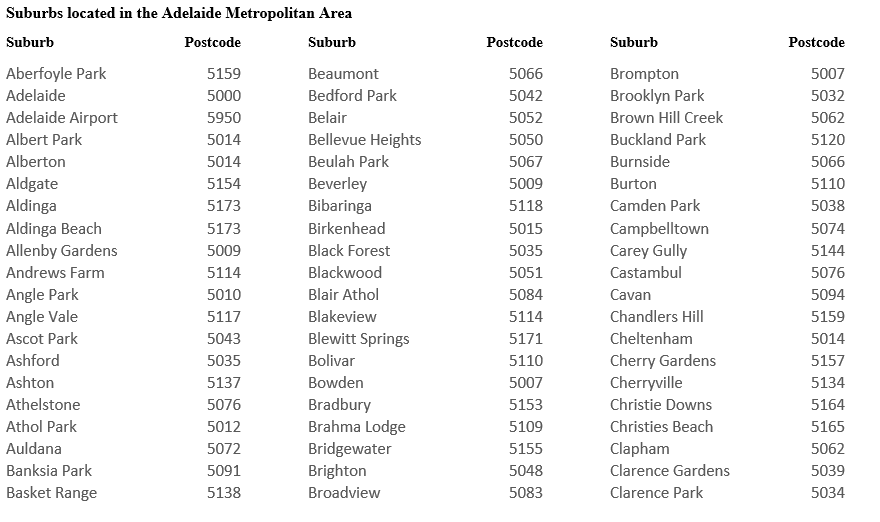 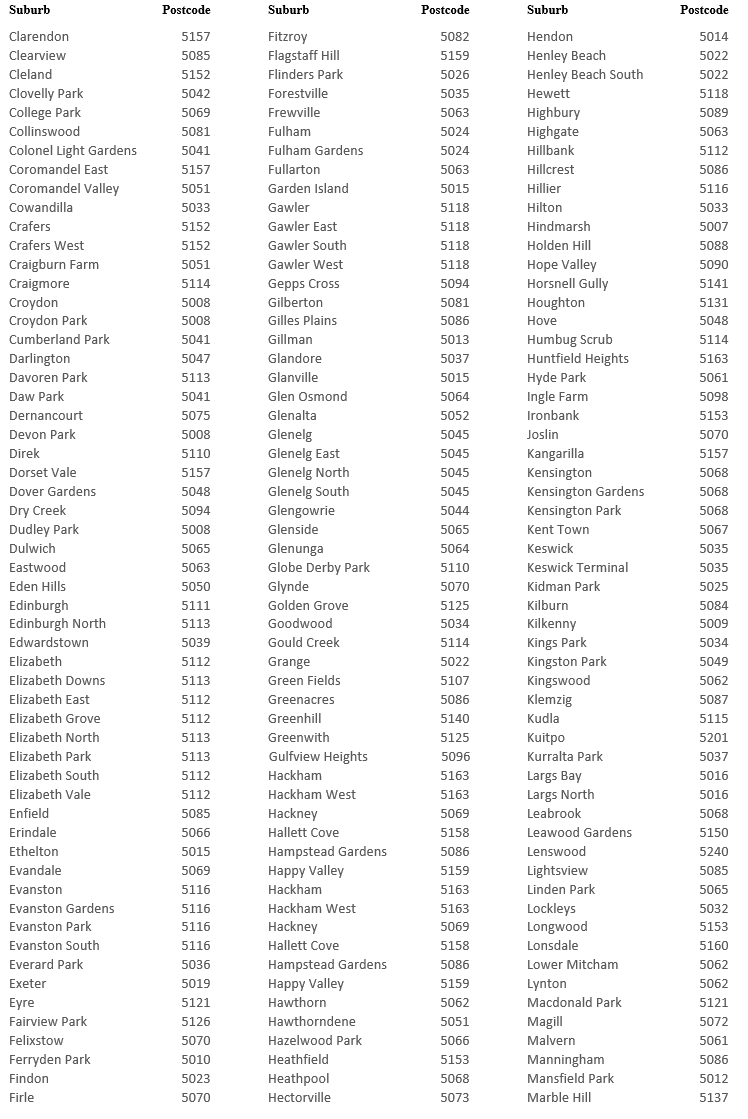 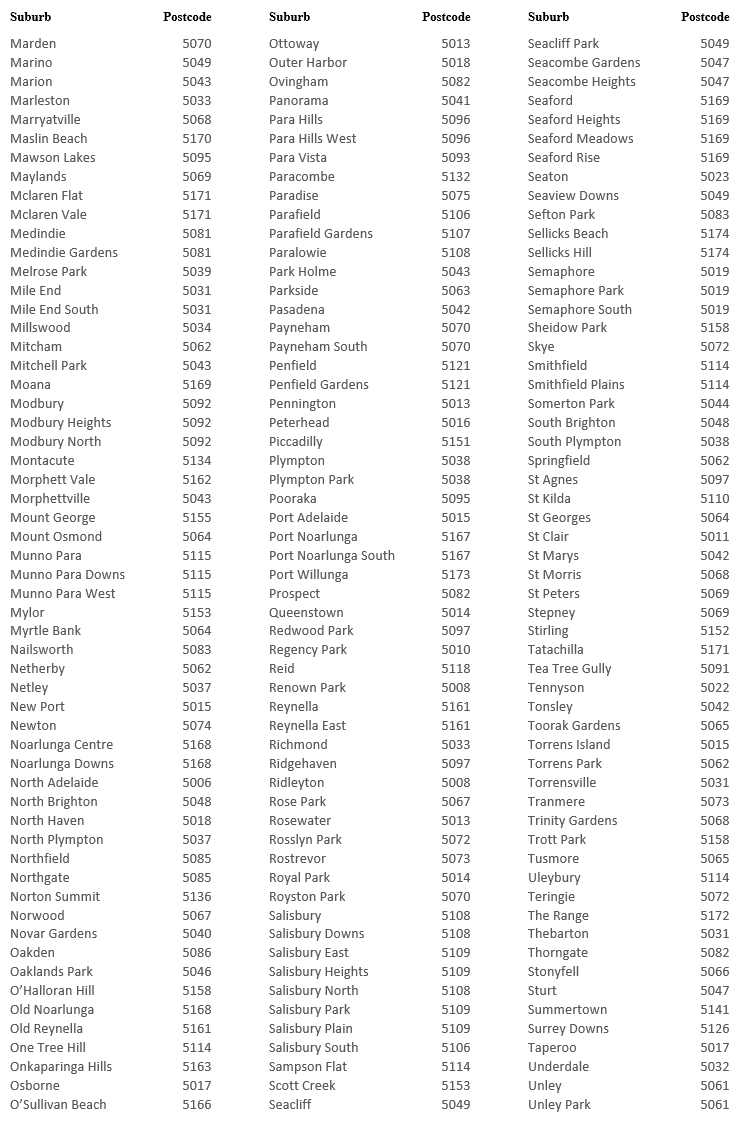 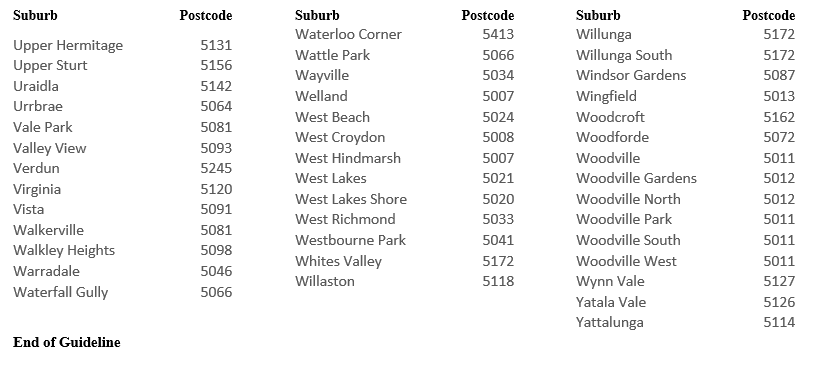 Dated: 5 October 2023Dini SoulioLiquor & Gambling CommissionerRoads (Opening and Closing) Act 1991Section 24NOTICE OF CONFIRMATION OF 
ROAD PROCESS ORDERRoad Opening and ClosingNoack Road, Lyndoch and RosedaleBy Road Process Order made on 17 April 2023, the Barossa Council ordered that:Portion of the Allotment comprising Pieces 91 and 92 in Filed Plan 204098, Lyndoch and Rosedale, Hundred of Barossa, more particularly delineated and numbered ‘1’ in Preliminary Plan 22/0048 be opened as road.Portion of Noack Road, Lyndoch and Rosedale, situated adjoining the Allotment comprising Pieces 91 and 92 in Filed Plan 204098, Hundred of Barossa, more particularly delineated and lettered ‘A’ in Preliminary Plan 22/0048 be closed.Transfer the whole of the land subject to closure to CC Pocock Pty Ltd (ACN: 149 568 374) in accordance with the Agreement for Exchange dated 17 April 2023 entered into between the Barossa Council and CC Pocock Pty Ltd (ACN: 149 568 374).On 26 September 2023 that order was confirmed by the Minister for Planning, conditionally upon the deposit by the Registrar-General of Deposited Plan 132416 being the authority for the new boundaries.Pursuant to section 24 of the Roads (Opening and Closing) Act 1991, NOTICE of the order referred to above and its confirmation is hereby given.Dated: 5 October 2023B. J. SlapeSurveyor-General2022/17538/01Roads (Opening and Closing) Act 1991Section 24NOTICE OF CONFIRMATION OF 
ROAD PROCESS ORDERRoad Opening and ClosingWharff Drive, PerlubieBy Road Process Order made on 27 May 2021, the District Council of Streaky Bay ordered that:Portion of the Allotment comprising Pieces 102, 103 and 104 in Deposited Plan 54084 and portion of Section 26, Perlubie, Hundred of Scott, more particularly delineated and numbered ‘1’ and ‘2’ (respectively) in Preliminary Plan 22/0029 be opened as road.Portion of the Public Road, Perlubie, Hundred of Finlayson, situated adjoining the Allotment comprising Pieces 102, 103 and 104 in Deposited Plan 54084, Hundred of Scott, more particularly delineated and lettered ‘A’ in Preliminary Plan 22/0029 be closed.Transfer the whole of the land subject to closure to John Phillip Wharff and Patricia Ann Wharff in accordance with the Agreement for Exchange dated 27 May 2021 entered into between the District Council of Streaky Bay and John Phillip Wharff and Patricia Ann Wharff.On 26 September 2023 that order was confirmed by the Minister for Planning, conditionally upon the deposit by the Registrar-General of Deposited Plan 131871 being the authority for the new boundaries.Pursuant to section 24 of the Roads (Opening and Closing) Act 1991, NOTICE of the order referred to above and its confirmation is hereby given.Dated: 5 October 2023B. J. SlapeSurveyor-General2022/06727/01Local Government InstrumentsCity of Norwood Payneham & St PetersProposed Declaration Under Section 210(1) of the Local Government Act 1999Public Notice—Private Road, Kent TownThe Corporation of the City of Norwood Payneham & St Peters hereby gives notice that it proposes to make a declaration under Section 210(1) of the Local Government Act 1999 (SA) converting the following private road within its Council area into a public road three months after the date of the notice or thereafter:The private road comprising Allotment 37 in FP 3654 in the area named Kent Town in the legal ownership of Thomas Bourne of Kent Town SA 5067. Dated: 3 October 2023Lisa MaraActing Chief Executive OfficerDistrict Council of GrantRoads (Opening and Closing) Act 1991Re-Advertised: Road Closing—Pelican Point NOTICE is hereby given, pursuant to Section 10 of the Roads (Opening and Closing) Act 1991 that the District Council of Grant proposes to make a Road Process Order to close and merge a portion of road and merge with Certificate of Title 5847/262, more particularly delineated and lettered ‘B’ on Preliminary Plan 23/0011.The Preliminary Plan and statement of persons affected s available for public inspection at the offices of the District Council of Grant at 324 Commercial Street West, Mt Gambier and the Adelaide Office of the Surveyor-General, during normal office hours. The Preliminary Plan can also be viewed at www.sa.gov.au/roadsactproposals. Any application for easement or objection must set out the full name, address and details of the submission and must be fully supported by reasons. The application for easement or objection must be made in writing to the District Council of Grant at PO Box 724, Mt Gambier SA 5290 WITHIN 28 DAYS OF THIS NOTICE, and a copy must be forwarded to the Surveyor-General at PO Box 1815, Adelaide 5001. Where a submission is made, the Council will give notification of a meeting at which the matter will be considered.Dated: 5 October 2023 Darryl whickerChief Executive OfficerDistrict Council of Orroroo Carrieton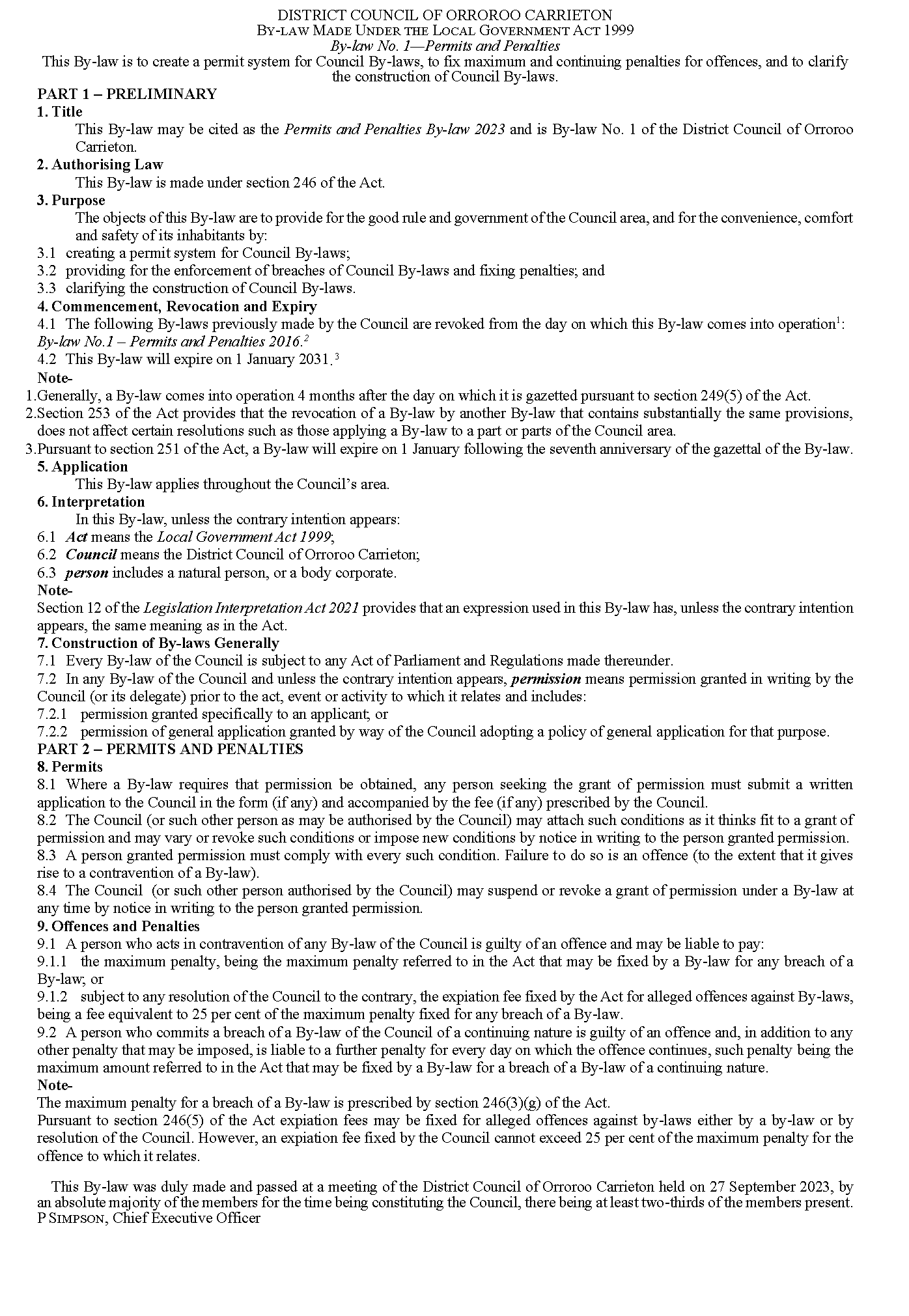 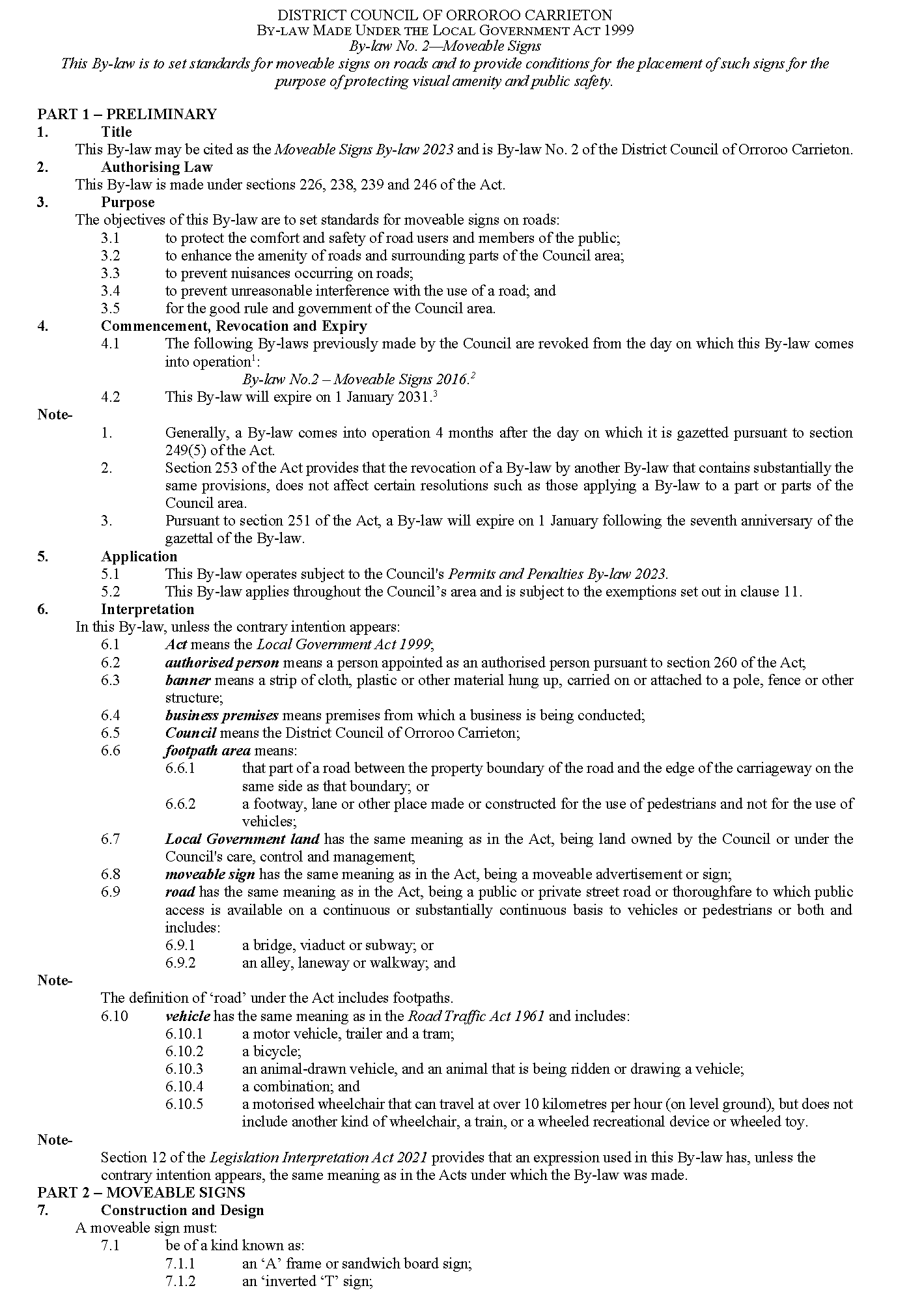 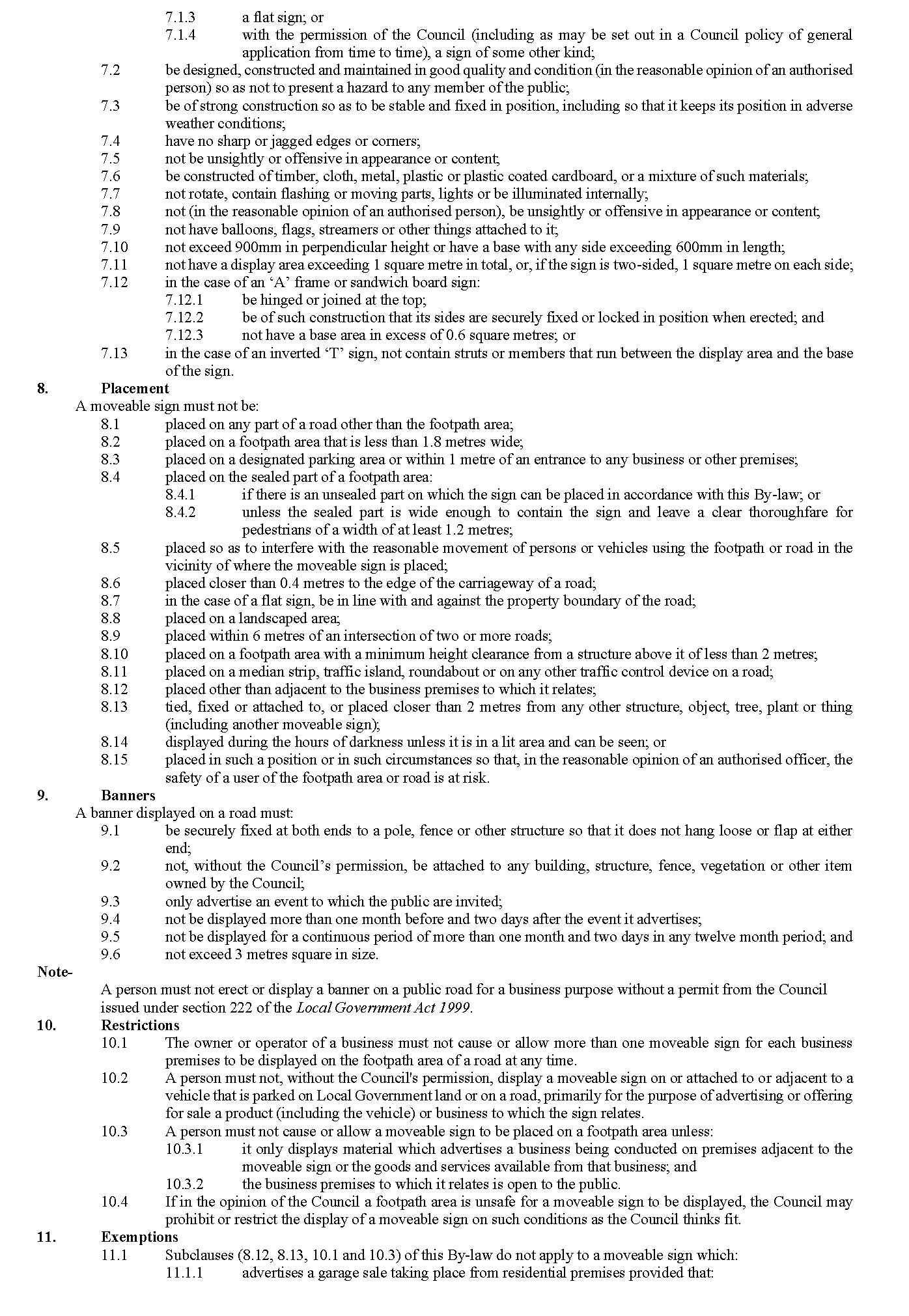 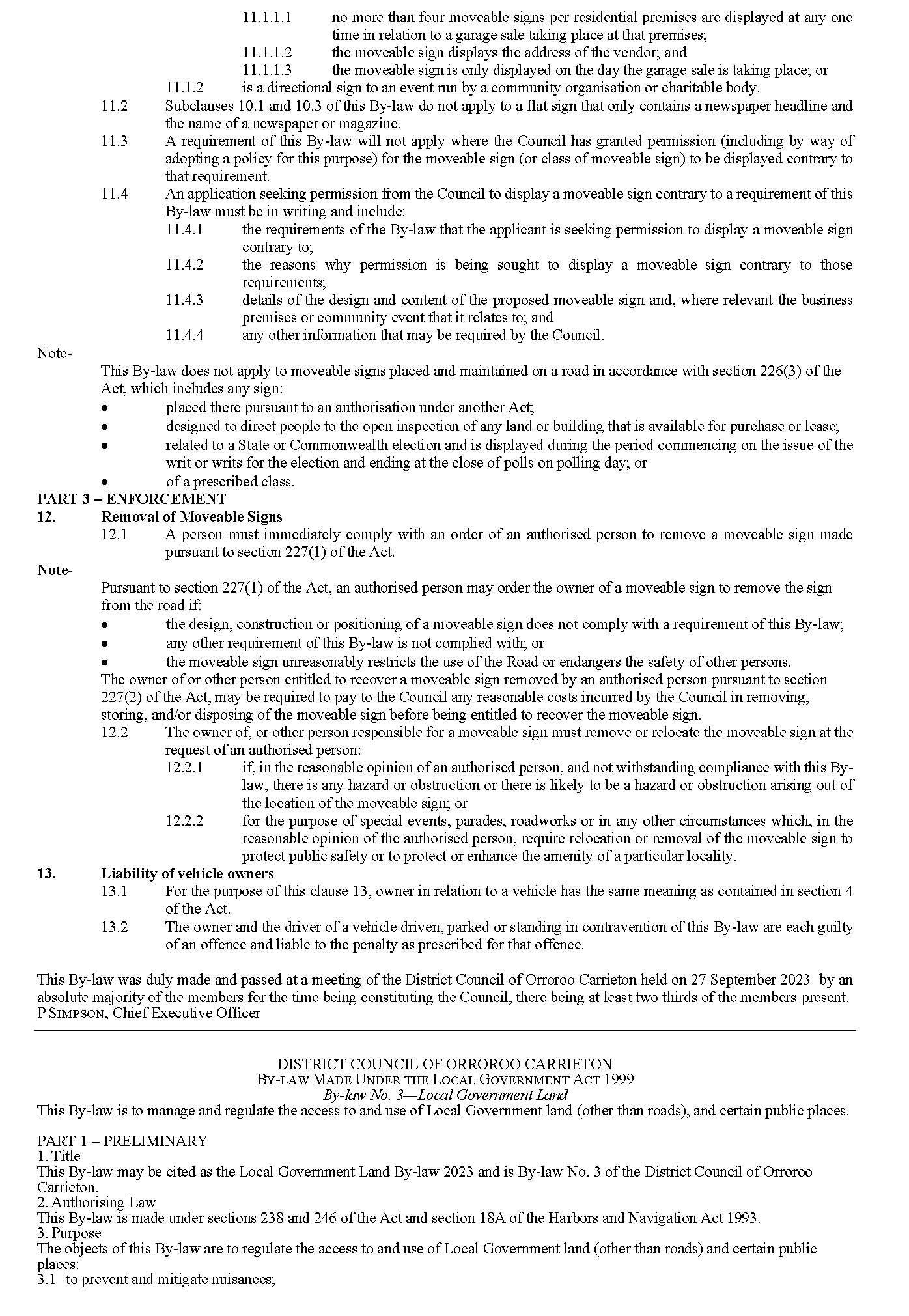 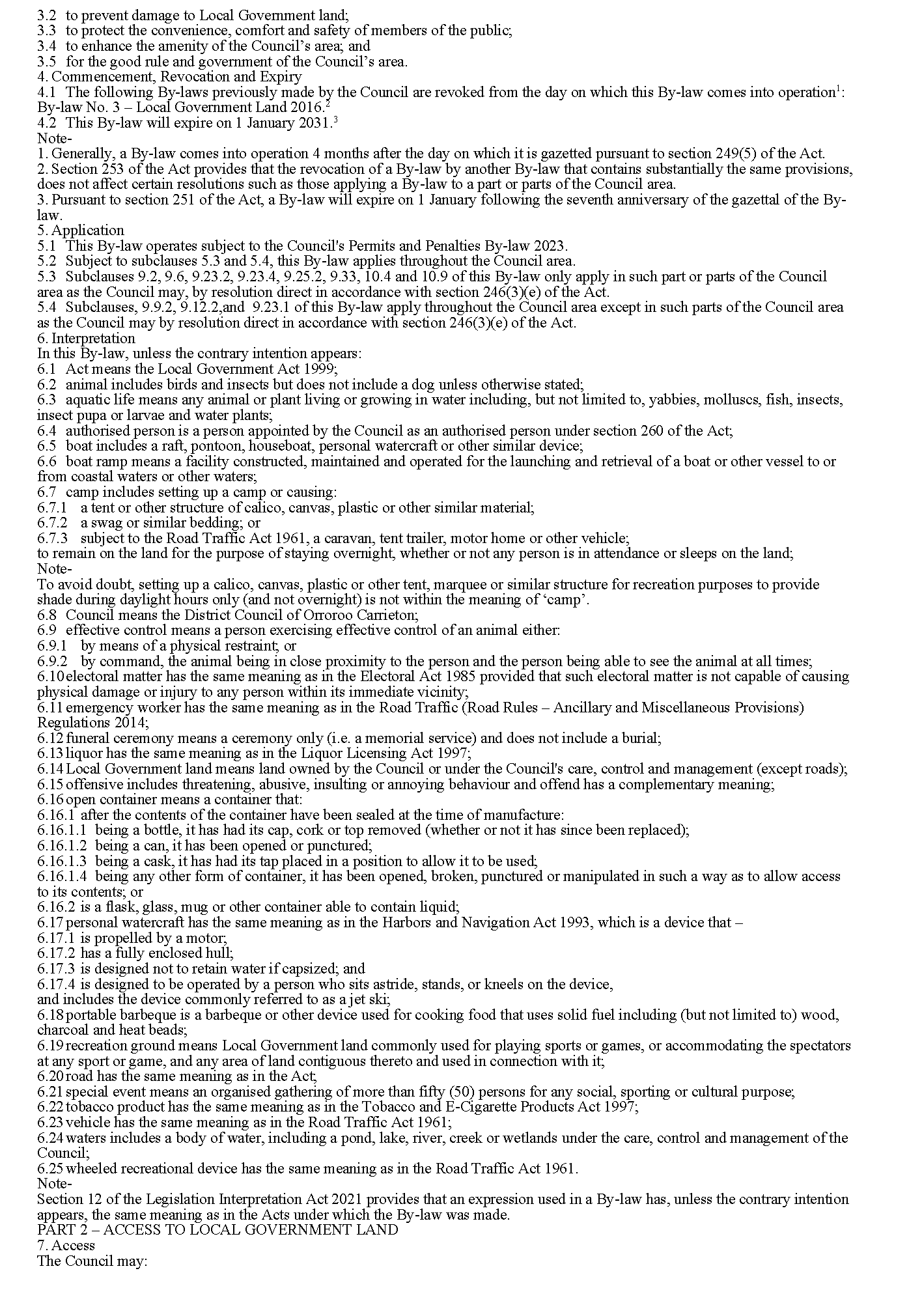 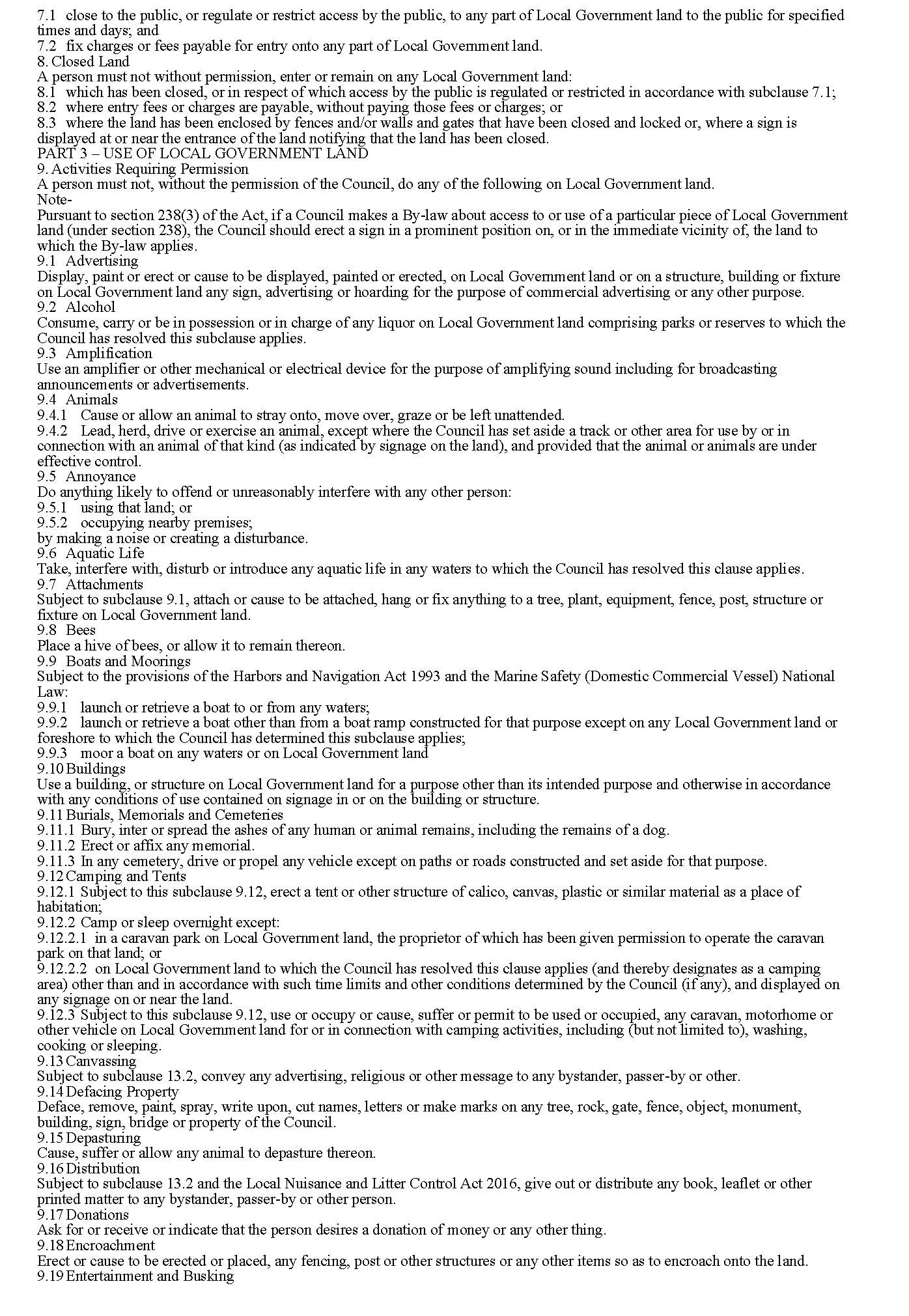 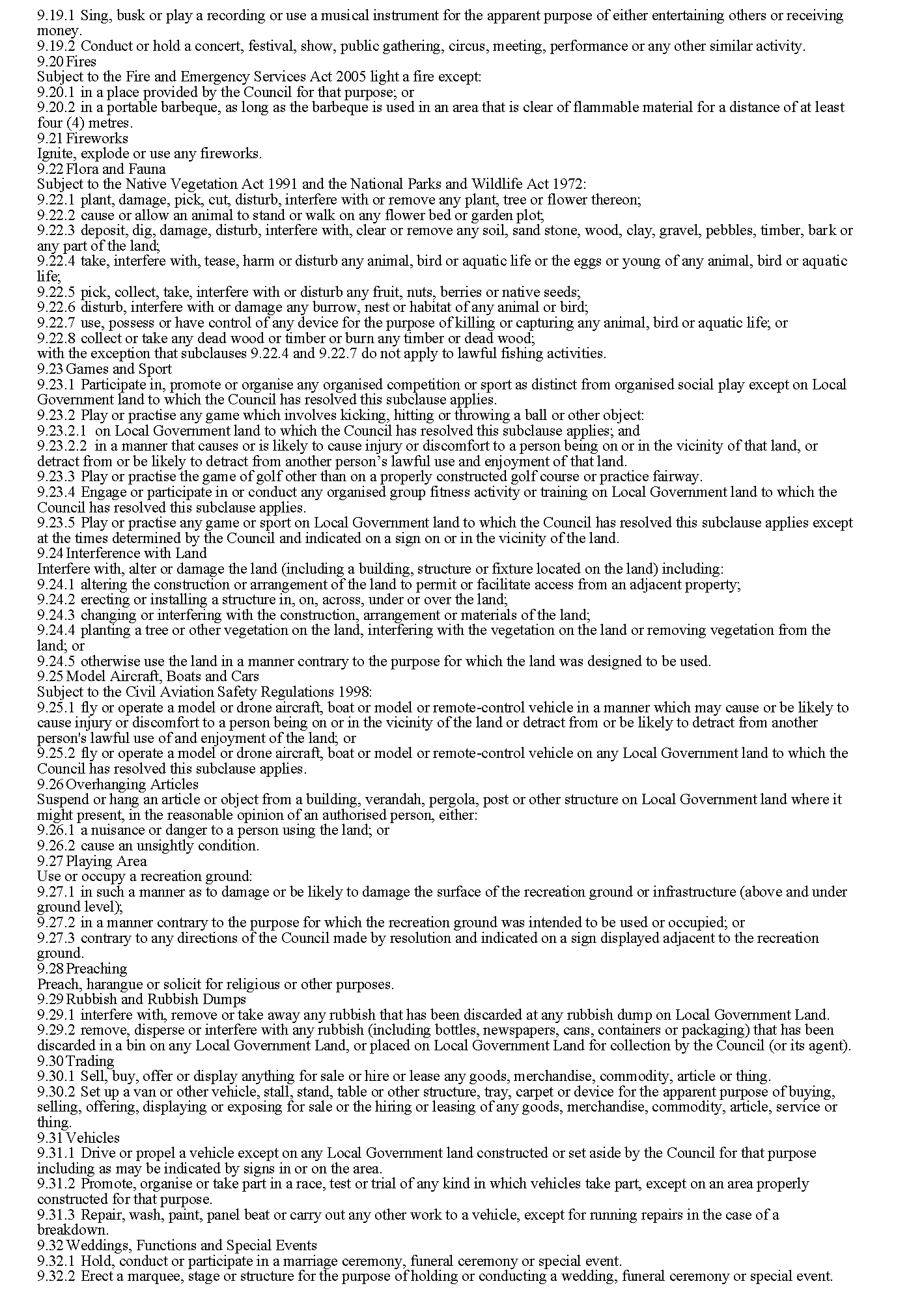 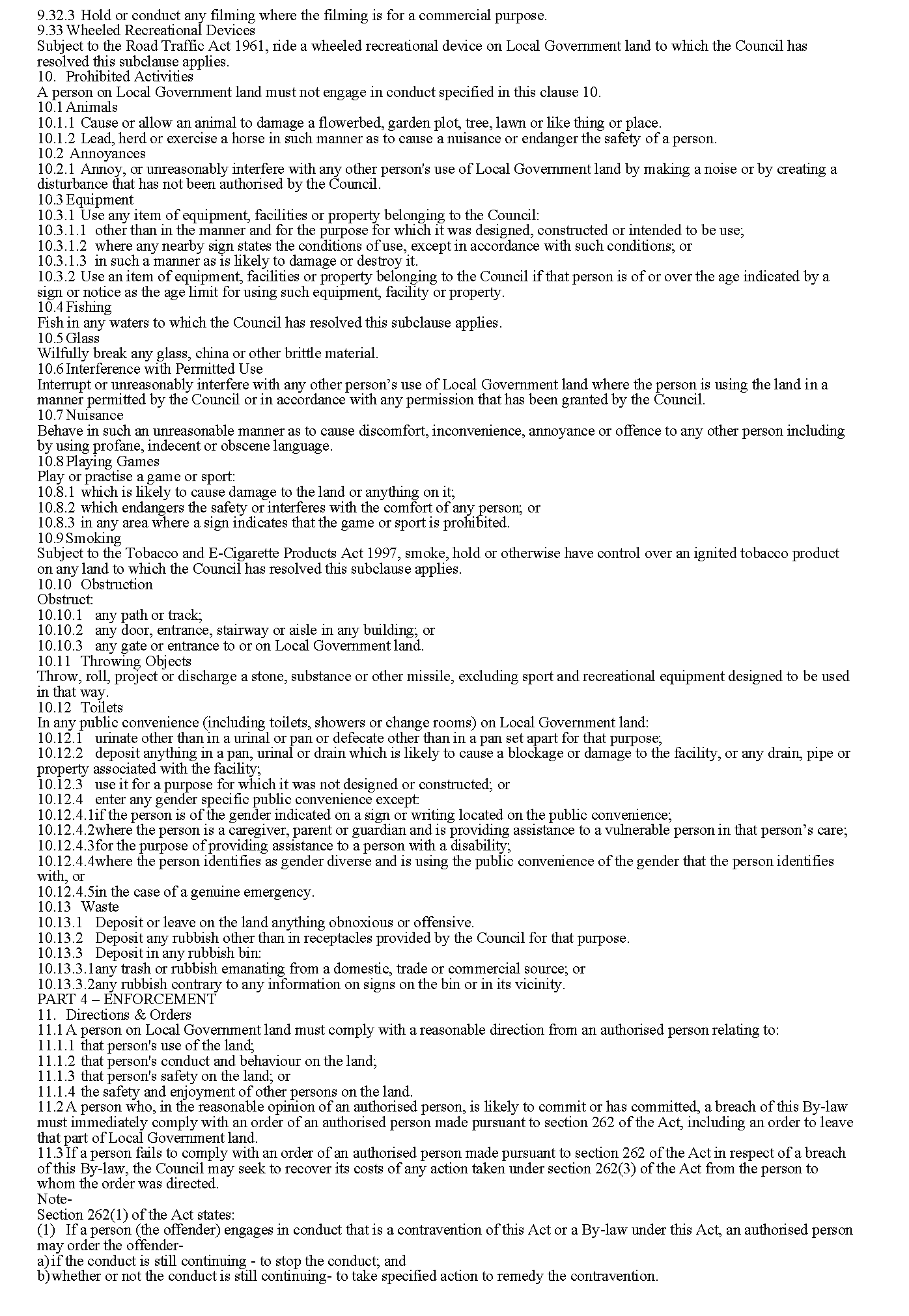 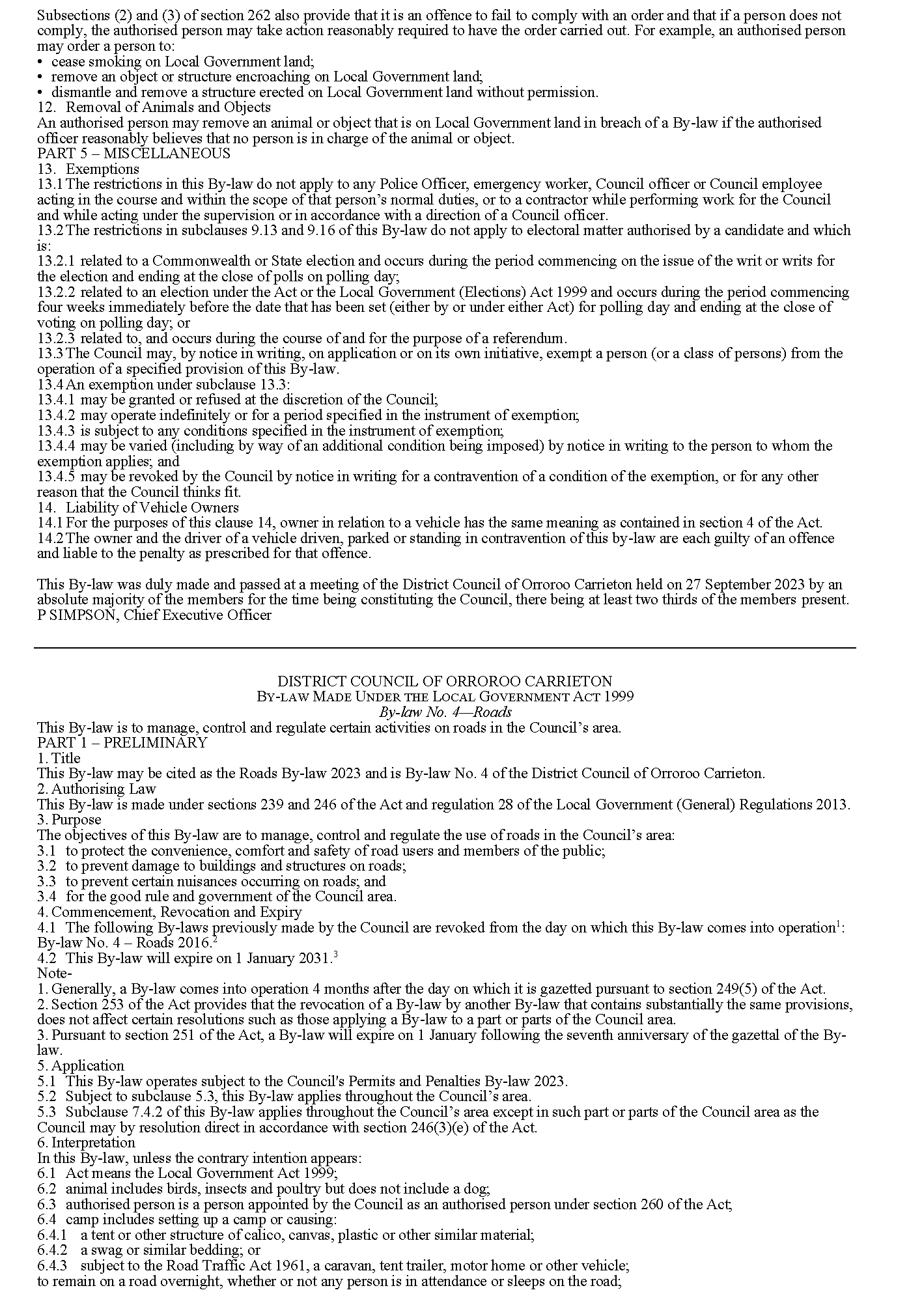 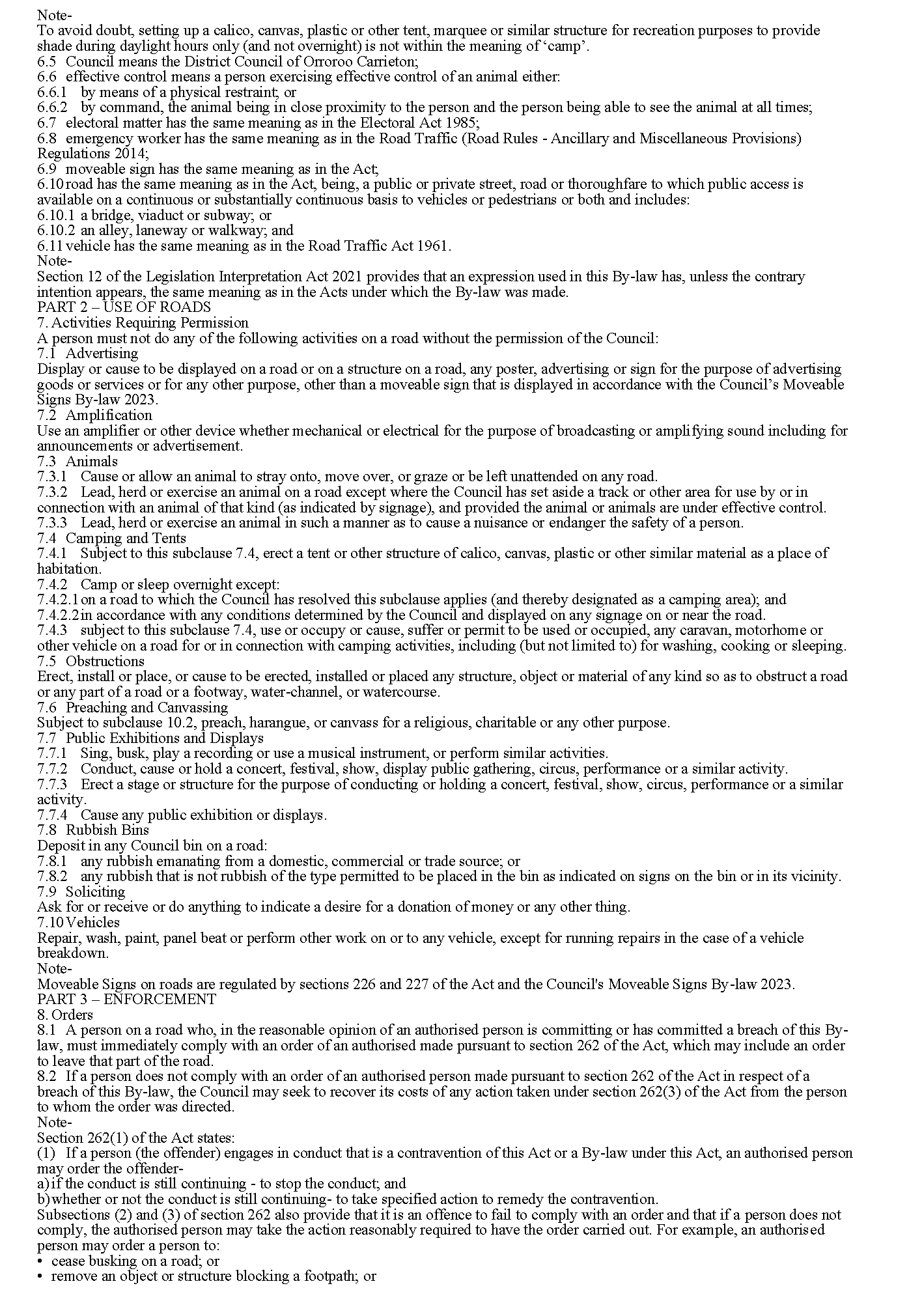 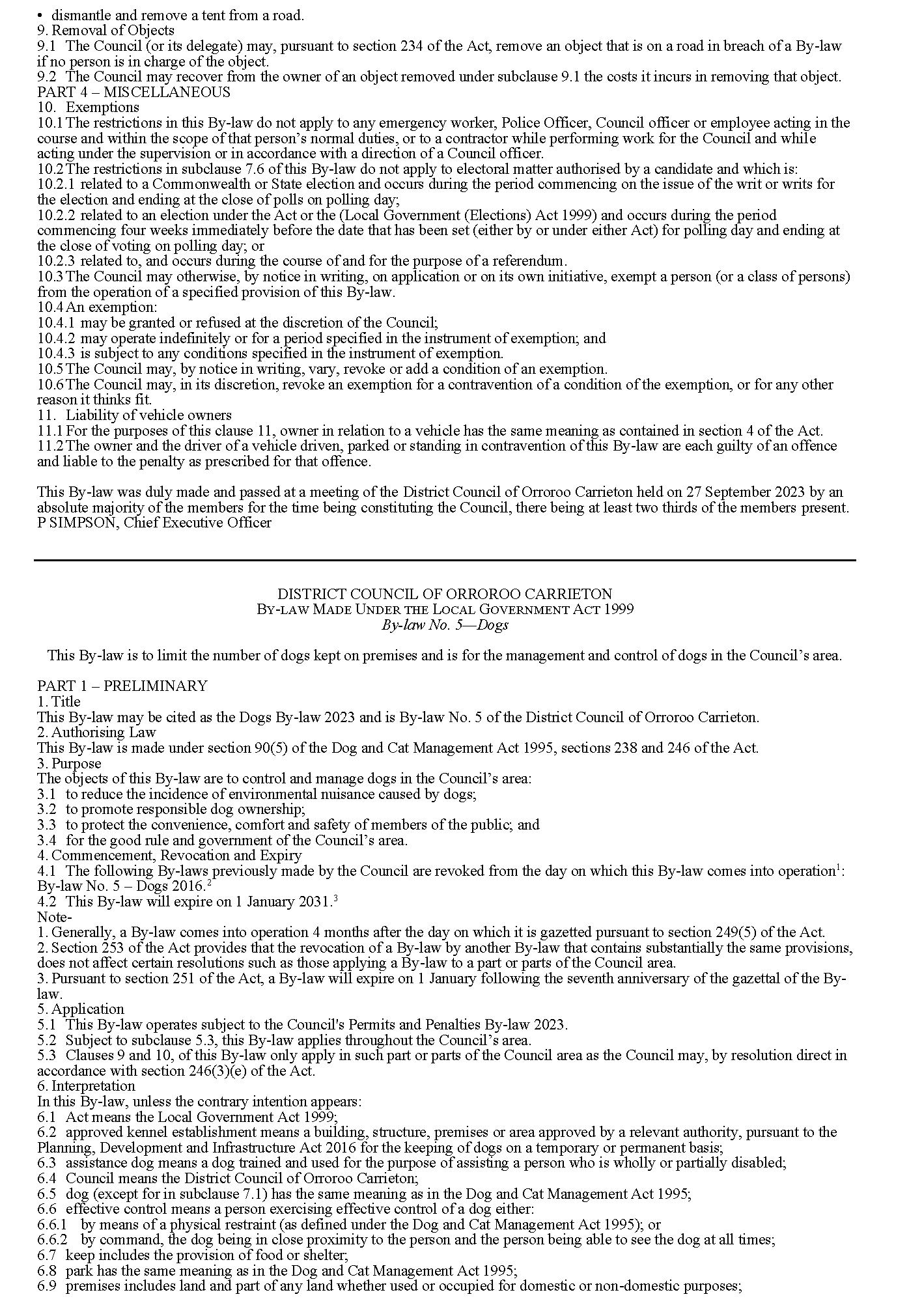 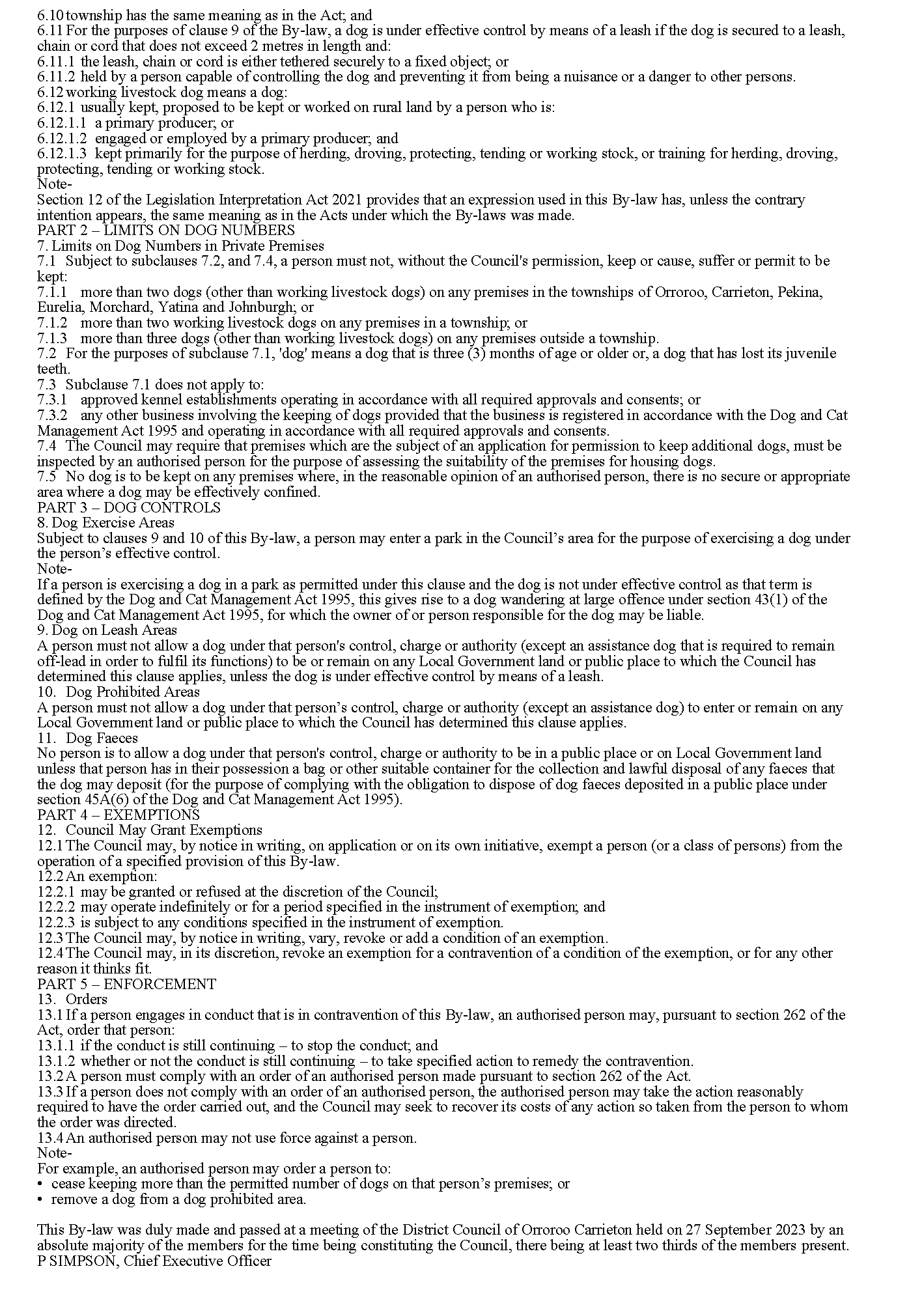 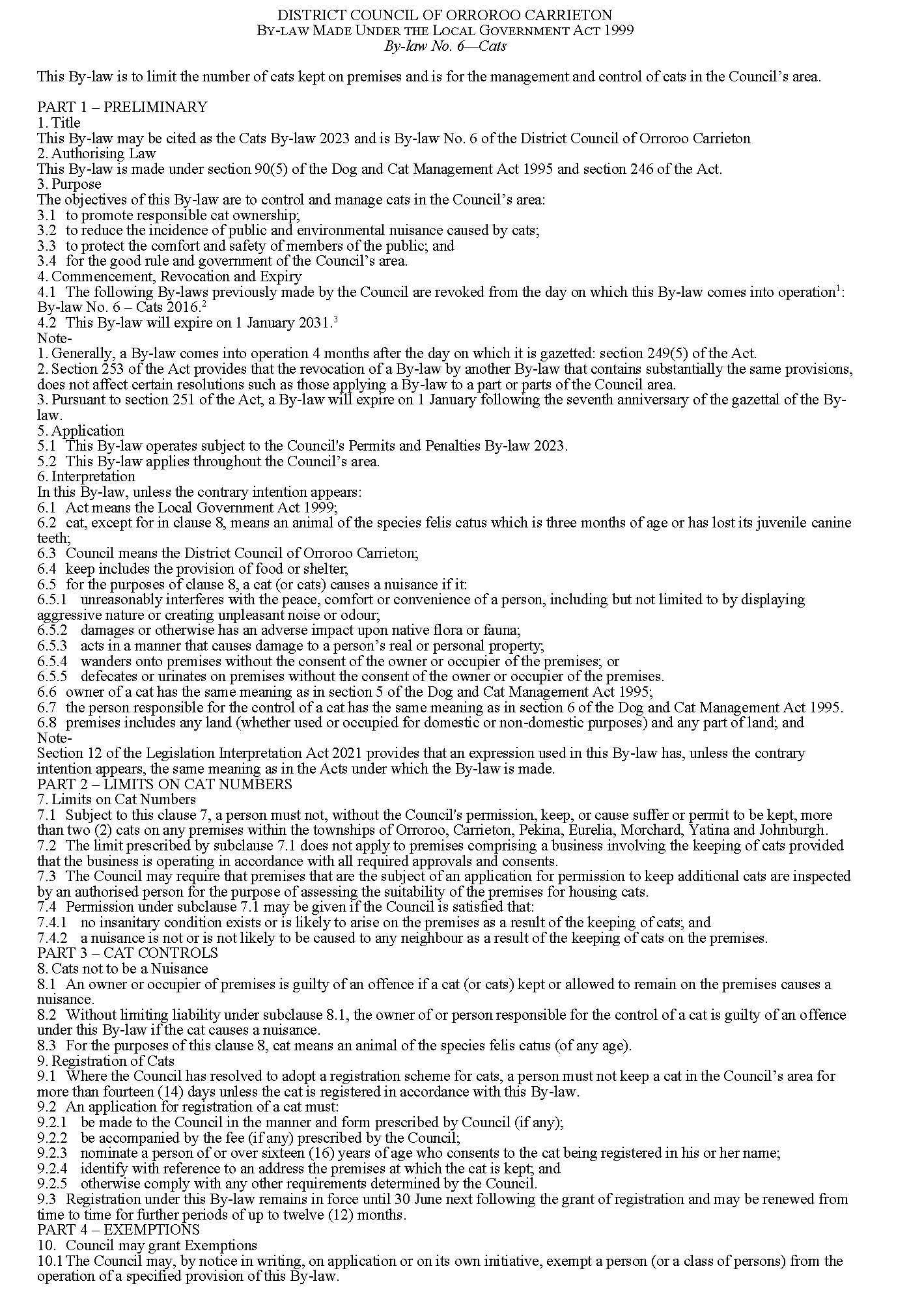 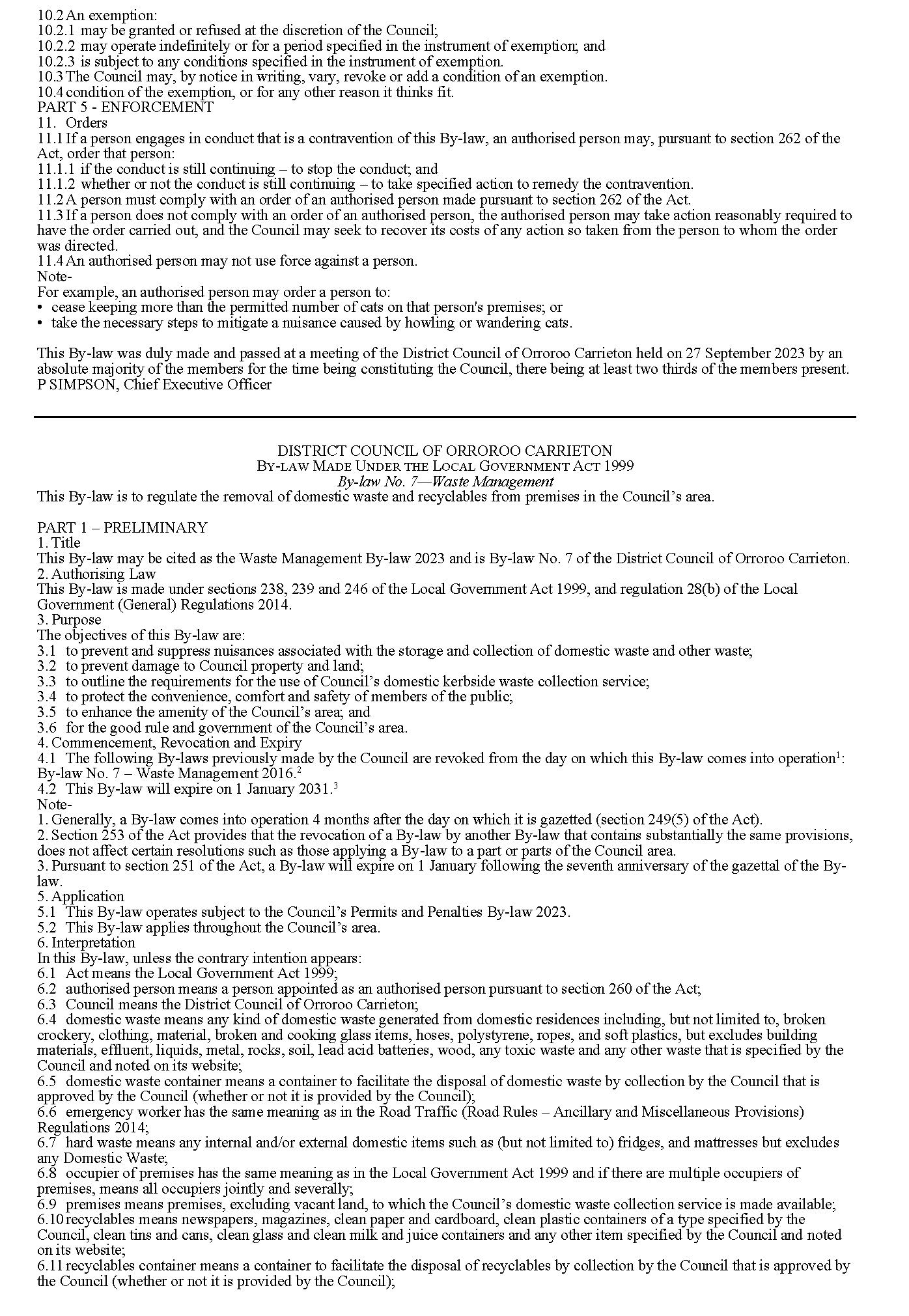 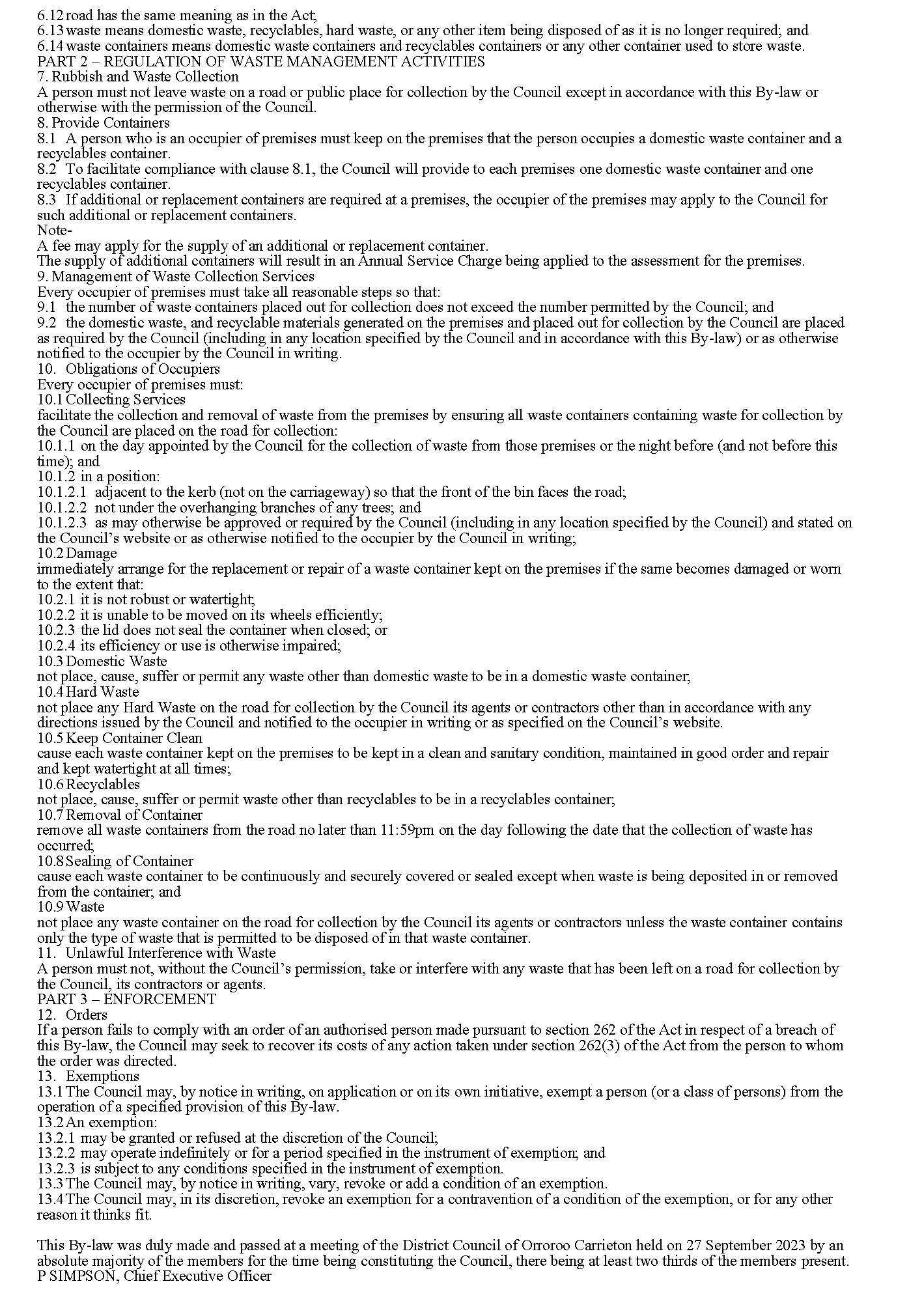 Public NoticesNational Electricity LawNotice of Extension of Draft DeterminationThe Australian Energy Market Commission (AEMC) gives notice under the National Electricity Law as follows:Under s 107, the time for making the draft determination on the Operating reserves and ramping services (Ref. ERC0295 and ERC0307) proposal has been extended to 14 December 2023.Documents referred to above are available on the AEMC’s website and are available for inspection at the AEMC’s office.Australian Energy Market CommissionLevel 15, 60 Castlereagh StSydney NSW 2000Telephone: (02) 8296 7800www.aemc.gov.auDated: 5 October 2023National Electricity LawNotice of Extension of Draft DeterminationThe Australian Energy Market Commission (AEMC) gives notice under the National Electricity Law as follows:Under s 107, the time for making the draft determination on the Integrating price-responsive resources into the NEM (Ref. ERC0352) proposal has been extended to 29 February 2024.Documents referred to above are available on the AEMC’s website and are available for inspection at the AEMC’s office.Australian Energy Market CommissionLevel 15, 60 Castlereagh StSydney NSW 2000Telephone: (02) 8296 7800www.aemc.gov.auDated: 5 October 2023National Energy Retail LawNotice of Extension of Draft DeterminationThe Australian Energy Market Commission (AEMC) gives notice under the National Energy Retail Law as follows:Under s 266, the time for making the draft determination on the Integrating price-responsive resources into the NEM (Ref. RRC0051) proposal has been extended to 29 February 2024.Documents referred to above are available on the AEMC’s website and are available for inspection at the AEMC’s office.Australian Energy Market CommissionLevel 15, 60 Castlereagh StSydney NSW 2000Telephone: (02) 8296 7800www.aemc.gov.auDated: 5 October 2023Trustee Act 1936Public TrusteeEstates of Deceased PersonsIn the matter of the estates of the undermentioned deceased persons:AHEARN Timothy George late of 66 de Sassenay Crescent Modbury Heights Of no occupation who died 19 September 2022BARRY Vincent late of 40 Skyline Drive Flagstaff Hill Retired Plumber who died 7 August 2023CLARKE Helmi Alma late of 45 Mahoneys Road Warnambool in the State of Victoria Of no occupation who died 24 February 2023HALLE Gordon Lionel late of 1 Steele Street Campbelltown Retired Truck Driver who died 17 March 2022HEIDRICH John David late of 67 Peachey Road Davoren Park Retired Butcher who died 5 July 2023HILL Cecilia Jane also known as HILL Cecelia Jane late of 65 Windsor Grove Klemzig Of no occupation who died 21 July 2022KOVALENKO Wayne James late of 84 Reservoir Road Modbury Packer who died 2 August 2023LYONS Patricia Joan late of 31 Malin Street Albert Park Retired Public Servant who died 1 April 2023MADDISON Robert Francis late of 6 Davidson Avenue Hendon Retired Commonwealth Public Servant who died 6 August 2022ROBERTS Doris late of 35 Washington Street Goolwa Of no occupation who died 19 June 2022SLATER David John late of 3 Grant Avenue Gilles Plains Retired Storeman who died 13 May 2023VAN MOOK William Cornelius late of 13 Robe Street Kidman Park Retired Researcher who died 10 June 2023Notice is hereby given pursuant to the Trustee Act 1936, the Inheritance (Family Provision) Act 1972 and the Family Relationships Act 1975 that all creditors, beneficiaries, and other persons having claims against the said estates are required to send, in writing, to the office of Public Trustee at GPO Box 1338, Adelaide SA 5001, full particulars and proof of such claims, on or before 3 November 2023 otherwise they will be excluded from the distribution of the said estate; and notice is also hereby given that all persons indebted to the said estates are required to pay the amount of their debts to the Public Trustee or proceedings will be taken for the recovery thereof; and all persons having any property belonging to the said estates are forthwith to deliver same to the Public Trustee.Dated: 5 October 2023N. S. RantanenPublic TrusteeUnclaimed Moneys Act 1891My Budget Pty LtdRegister of Unclaimed Moneys for the year ended 2015Unclaimed Moneys Act 1891My Budget Pty LtdRegister of Unclaimed Moneys for the year ended 2016Notice SubmissionThe South Australian Government Gazette is published each Thursday afternoon.Notices must be emailed by 4 p.m. Tuesday, the week of publication.Submissions are formatted per the gazette style and a proof will be supplied prior to publication, along with a quote if applicable. Please allow one day for processing notices.Alterations to the proof must be returned by 4 p.m. Wednesday.Gazette notices must be submitted as Word files, in the following format:	Title—the governing legislation	Subtitle—a summary of the notice content	Body—structured text, which can include numbered lists, tables, and images	Date—day, month, and year of authorisation	Signature block—name, role, and department/organisation authorising the noticePlease provide the following information in your email:	Date of intended publication	Contact details of the person responsible for the notice content	Name and organisation to be charged for the publication—Local Council and Public notices only	Purchase order, if required—Local Council and Public notices onlyEmail:	governmentgazettesa@sa.gov.auPhone:	(08) 7133 3552Website:	www.governmentgazette.sa.gov.auAll instruments appearing in this gazette are to be considered official, and obeyed as suchPrinted and published weekly by authority of M. Dowling, Government Printer, South Australia$8.55 per issue (plus postage), $430.00 per annual subscription—GST inclusiveOnline publications: www.governmentgazette.sa.gov.auAddress of PremisesAllotment SectionCertificate of Title Volume/FolioMaximum Rental per week payable89 Senate Road, PORT PIRIE WEST SA 5540  Allotment 12 Deposited Plan 1651 
Hundred of PirieCT5702/898$140.0037 Railway Terrace, Port Germein SA 5495  Allotment 92 Filed Plan 209464 
Hundred of TelowieCT 6139/338$225.00Address of PremisesAllotment SectionCertificate of Title Volume/Folio20 Fordingbridge Road, Davoren Park 
SA 5113 Allotment 638 Deposited Plan 7394 Hundred of Munno ParaCT 6116/947100 Old Port Wakefield Rd, Two Wells
SA 5501 Allotment 9 Filed Plan 105539 Hundred of Port GawlerCT5179/783Name and Address of OwnerName and Address of OwnerName and Address of OwnerName and Address of OwnerName and Address of OwnerName and Address of OwnerName and Address of OwnerAmountDateDescriptionAaron James EngleAspendale GardensAspendale GardensVICVIC111.02 28/08/2015Funds receivedAaron Robert Lucas & Rebecca Leigh LucasWakerleyWakerleyQLDQLD173.04 2/11/2015Funds receivedAaron Shane GrambergWarneetWarneetVICVIC14.06 28/08/2015Funds receivedAdrian Simon MicklethwaiteCamden ParkCamden ParkSASA12.39 28/08/2015Funds receivedAlison Mary Jean RitchieMoggillMoggillQLDQLD117.41 2/11/2015Funds receivedAlma Isabel WeetraBurtonBurtonSASA83.20 28/08/2015Funds receivedAmanda Louise BadgerCheltenhamCheltenhamVICVIC431.67 28/08/2015Funds receivedAndrew BougioukosHampton EastHampton EastVICVIC2,400.48 28/08/2015Funds receivedAnnette Lee NichollsAngle ParkAngle ParkSASA141.56 28/08/2015Funds receivedAnthony John EathorneProspectProspectNSWNSW14.35 28/08/2015Funds receivedAnthony Vincent ShadforthKingstonKingstonQLDQLD1,170.10 28/08/2015Funds receivedApril Elizabeth HartBrahma LodgeBrahma LodgeSASA13.96 28/08/2015Funds receivedAshley Maree Christian & Daniel Kenneth ChristianRingwoodRingwoodVICVIC40.17 2/11/2015Funds receivedBarbara Jayne WilsonMunno Para WestMunno Para WestSASA120.00 28/08/2015Funds receivedBenjamin Mark PerryNarre WarrenNarre WarrenVICVIC131.80 28/08/2015Funds receivedBrendan Matthew MaurerHampton ParkHampton ParkVICVIC45.00 28/08/2015Funds receivedCarly Lee KearneyParalowieParalowieSASA20.00 28/08/2015Funds receivedCasey Anne LeesonSeatonSeatonSASA16.00 28/08/2015Funds receivedCathy EhlersPennigtonPennigtonSASA60.00 28/08/2015Funds receivedChristene April AlomesFindonFindonSASA918.98 28/08/2015Funds receivedChristine PalmerClifton SpringsClifton SpringsVICVIC28.08 2/11/2015Funds receivedColin Douglas CooperNorwoodNorwoodSASA158.88 28/08/2015Funds receivedCorinne Louise TickleNundahNundahQLDQLD34.32 28/08/2015Funds receivedDamian Mark VincentBerwickBerwickVICVIC170.64 28/08/2015Funds receivedDarren Daniel Struan Robertson & Jason David CockseyEast PerthEast PerthWAWA17.36 2/11/2015Funds receivedDean Arthur GoldsmithFlinders ParkFlinders ParkSASA80.74 28/08/2015Funds receivedDebra Ann BriggsNairneNairneSASA16.00 28/08/2015Funds receivedDewayne William BaldryBeenleighBeenleighQLDQLD2,742.44 28/08/2015Funds receivedDonna Emmee Puig & Julito TabumpamaAcacia GardensAcacia GardensNSWNSW12.19 28/08/2015Funds receivedEdmund Colin CampbellSmithfield PlainsSmithfield PlainsSASA30.00 28/08/2015Funds receivedEric Maxwell SwiftSt KildaSt KildaVICVIC131.92 28/08/2015Funds receivedEsther Bernadette Priestley & Stephen Barry PriestleyGembrookGembrookVICVIC36.90 28/08/2015Funds receivedGarth Christopher Talagi & Chrystal Totagina MonomaiSunshine WestSunshine WestVICVIC16.50 28/08/2015Funds receivedGiancarlo GagliardiGlenroyGlenroyVICVIC18.39 28/08/2015Funds receivedGraham Cameron Farr & Aimee EdwardsPakenhamPakenhamVICVIC86.54 28/08/2015Funds receivedHarold Julian Ross StapletonRidgehavenRidgehavenSASA41.09 28/08/2015Funds receivedHayden Corrie LeggAspendaleAspendaleVICVIC88.68 28/08/2015Funds receivedHeather CiroccoMurray BridgeMurray BridgeSASA146.04 28/08/2015Funds receivedHeather Marie TilleyMount GambierMount GambierSASA55.93 28/08/2015Funds receivedHerbert Tossmann & Elizabeth TossmannParkwoodParkwoodQLDQLD62.16 28/08/2015Funds receivedJacinda StephensFootscrayFootscrayVICVIC417.69 28/08/2015Funds receivedJamie Paul BensonCabooltureCabooltureQLDQLD81.83 28/08/2015Funds receivedJanine Thelma BugejaClevelandClevelandQLDQLD388.20 28/08/2015Funds receivedJeff Raymond PerkinsAndrews FarmAndrews FarmSASA115.00 28/08/2015Funds receivedJessica Heffernan (Ex Staff Budget)AdelaideAdelaideSASA30.00 28/08/2015Funds receivedJoanna Ellen SlaterBaroniaBaroniaVICVIC84.80 28/08/2015Funds receivedJodie Marie MuirDundasDundasNSWNSW35.00 28/08/2015Funds receivedJosefina Dizon QuiazonAltona MeadowsAltona MeadowsVICVIC1,351.86 28/08/2015Funds receivedJoseph Cook & Tracey-Christine AdamsEndeavour HillsEndeavour HillsVICVIC184.59 28/08/2015Funds receivedJulie Anne HannsHamley BridgeHamley BridgeSASA21.65 28/08/2015Funds receivedJulie Rae Plunkett & Craig John PlunkettDeer ParkDeer ParkVICVIC27.75 28/08/2015Funds receivedJustin Raymond Blackman & Brooke RyanMolendinarMolendinarQLDQLD73.73 28/08/2015Funds receivedKaren Julie MearsGlyndeGlyndeSASA13.89 28/08/2015Funds receivedKaren Marie AtkinsonLeanyerLeanyerSASA156.50 28/08/2015Funds receivedKegan Wilson Scherf & Elise Margaret WallBardonBardonQLDQLD38.90 2/11/2015Funds receivedKirstin Katie WhalenBlackburnBlackburnVICVIC130.00 2/11/2015Funds receivedKiyomi ThompsonChristies BeachChristies BeachSASA29.21 28/08/2015Funds receivedKristy Lee James & Damien JamesLanghorne CreekLanghorne CreekSASA160.30 28/08/2015Funds receivedKrystal Jade FergusonMeltonMeltonVICVIC39.76 28/08/2015Funds receivedKylie Marie Hillier & Damien Wayne WhitmarshAldinga BeachAldinga BeachSASA30.00 28/08/2015Funds receivedLance Wayne ShepherdElizabeth GroveElizabeth GroveSASA10.00 28/08/2015Funds receivedLatoya Marie Su'a & Brendon Averill DalleyTingalpaTingalpaQLDQLD370.00 28/08/2015Funds receivedLeon Thomas RileyMoffat BeachMoffat BeachQLDQLD276.16 28/08/2015Funds receivedLindy Ann PokeSmithtonSmithtonTASTAS24.02 28/08/2015Funds receivedLouise Caroline WitteKatherineKatherineNTNT35.46 28/08/2015Funds receivedMaciek Robert Murzo & Kylie Jane EllisRowvilleRowvilleVICVIC35.50 28/08/2015Funds receivedMargaret Wood & Graeme Abraham HarrisCranbourne WestCranbourne WestVICVIC19.29 28/08/2015Funds receivedMarlaine LeecheeGolden BeachGolden BeachQLDQLD13.00 28/08/2015Funds receivedMatthew David JonesPotts PointPotts PointNSWNSW20.28 28/08/2015Funds receivedMaureen Patricia Brewer & David Patrick BrewerKallangurKallangurQLDQLD1,613.85 28/08/2015Funds receivedMegan Rose BrownSt KildaSt KildaVICVIC133.40 28/08/2015Funds receivedMelanie Jane Gough & Adam John GoughCraigieburnCraigieburnVICVIC85.01 28/08/2015Funds receivedMelissa Nicole Gooley & Daniel Claude MorganSeaford RiseSeaford RiseSASA10.16 2/11/2015Funds receivedMelody Kate FederWalkervilleWalkervilleSASA129.29 28/08/2015Funds receivedMichael John Parr & Janine Margaret GillThornesideThornesideQLDQLD247.84 28/08/2015Funds receivedMichelle Maree Morris & Christopher Lee MorrisRedcliffeRedcliffeWAWA280.00 2/11/2015Funds receivedMillicent Amy MackintoshShailer ParkShailer ParkQLDQLD91.19 28/08/2015Funds receivedMuriel Dawn O'LoughlinSalisburySalisburySASA75.00 28/08/2015Funds receivedNathan David WhittonPort MelbournePort MelbourneVICVIC19.17 28/08/2015Funds receivedNicholas Roger MaxwellRedbank PlainsRedbank PlainsQLDQLD103.38 28/08/2015Funds receivedNicole Lee Pancione ( Savelli )Parafield GardensParafield GardensSASA62.40 2/11/2015Funds receivedNicole Patrice PowellKilsythKilsythVICVIC10.22 28/08/2015Funds receivedOsvaldo AcevedoAlbanvaleAlbanvaleVICVIC320.72 28/08/2015Funds receivedPamela Faye AdamBurtonBurtonSASA100.00 28/08/2015Funds receivedPaul John Robinson & Jessica Anne MoloneyHornsbyHornsbyNSWNSW135.71 28/08/2015Funds receivedPaul Patrick FaaaifiliRoxburgh ParkRoxburgh ParkVICVIC294.30 28/08/2015Funds receivedPeter Desmond PageSomerton ParkSomerton ParkSASA58.97 28/08/2015Funds receivedPhillippa Louise CleavesStanhope GardensStanhope GardensNSWNSW151.38 28/08/2015Funds receivedPrashant PalSpringfieldSpringfieldQLDQLD311.29 28/08/2015Funds receivedPriscilla ParkerLatrobeLatrobeTASTAS29.15 28/08/2015Funds receivedRachael Jennifer Kendal & Helen Karena BlythHamlyn HeightsHamlyn HeightsVICVIC76.00 28/08/2015Funds receivedRebecca Jane WebbSouth GeelongSouth GeelongVICVIC66.80 28/08/2015Funds receivedRenata ColellaCroydonCroydonVICVIC59.63 28/08/2015Funds receivedRichard Bradley ReichsteinWoodsideWoodsideSASA36.97 28/08/2015Funds receivedRichard Paul Marsh & Karen Elva MarshInalaInalaQLDQLD50.00 28/08/2015Funds receivedRicky David Ferguson & Deborah Joy FergusonCoomeraCoomeraQLDQLD14.68 28/08/2015Funds receivedRobyn Allison BasfordDarling PointDarling PointNSWNSW10.00 28/08/2015Funds receivedRoslian Mary Blachard & Richard Paul BlanchardBenallaBenallaVICVIC33.88 28/08/2015Funds receivedRoxanne HerbertCranbourneCranbourneVICVIC498.89 28/08/2015Funds receivedRussell JamesSydneySydneyNSWNSW10.00 28/08/2015Funds receivedSamantha Lyn Tanner & James Adair TannerMeadowsMeadowsSASA30.00 28/08/2015Funds receivedSanda Thompson & Michael ThompsMawson LakesMawson LakesSASA66.00 28/08/2015Funds receivedSarah Ann Chadwick & Shane Adam WelchMunno ParaMunno ParaSASA25.00 28/08/2015Funds receivedSarah Joye WilliamsBahrs ScrubBahrs ScrubQLDQLD32.00 28/08/2015Funds receivedSchanara BulseyKirwanKirwanQLDQLD50.09 2/11/2015Funds receivedScott William FerdinandsHighettHighettVICVIC55.89 28/08/2015Funds receivedSharne Lynette Van KruyssenElizabeth NorthElizabeth NorthSASA270.00 28/08/2015Funds receivedShaylene Elizabeth Victoria Stratton &Lorenzo Nino CucchiClayfieldClayfieldQLDQLD16.34 28/08/2015Funds receivedSimon James FlanneryRobinaRobinaQLDQLD32.90 28/08/2015Funds receivedSimone HahnFindonFindonSASA1,759.55 28/08/2015Funds receivedSonshine AfricaFitzroyFitzroyVICVIC743.70 28/08/2015Funds receivedSteffanie Jade MillandBerwickBerwickVICVIC78.20 2/11/2015Funds receivedStephanie Maree ShepherdBrunswick WestBrunswick WestVICVIC13.99 28/08/2015Funds receivedStephen ChristopherMeltonMeltonVICVIC30.00 28/08/2015Funds receivedStephen John Donald & Alicia Skye ChapmanPara HillsPara HillsSASA28.56 28/08/2015Funds receivedStephen Kenneth BakerMarsdenMarsdenQLDQLD10.00 28/08/2015Funds receivedSteven Ronald HodgesDavoren ParkDavoren ParkSASA100.00 28/08/2015Funds receivedSusan Margaret Gerrard & Thomas GerrardHighland ParkHighland ParkQLDQLD82.97 2/11/2015Funds receivedSyazliana HamzahAdelaideAdelaideSASA1,585.30 28/08/2015Funds receivedSylwia Longina ZagrabaSpringfield LakesSpringfield LakesQLDQLD226.29 28/08/2015Funds receivedTanya Mary BraunCape WoolamaiCape WoolamaiVICVIC19.28 28/08/2015Funds receivedTawanda Gordon DhlakamaChadstoneChadstoneVICVIC21.00 28/08/2015Funds receivedTimothy Shane BarklaWillastonWillastonSASA31.50 28/08/2015Funds receivedWayne Joseph ReichaCarltonCarltonVICVIC26.62 28/08/2015Funds receivedYvonne SweeneyCraigmoreCraigmoreSASA73.00 28/08/2015Funds receivedZachariah James RodwellKallistaKallistaVICVIC285.00 28/08/2015Funds receivedName and Address of OwnerName and Address of OwnerName and Address of OwnerName and Address of OwnerName and Address of OwnerName and Address of OwnerName and Address of OwnerAmountAmountDateDescriptionDescriptionAkush AtarPoint CookPoint CookVICVIC1,291.87 26/02/201626/02/201626/02/2016Funds receivedAlison Mary Jean RitchieMoggillMoggillQLDQLD58.22 11/01/201611/01/201611/01/2016Funds receivedAna Anarosa Sagote-Mikaele & Oneonemanogi BethamSmithfieldSmithfieldNSWNSW234.64 31/10/201631/10/201631/10/2016Funds receivedAndrew Mitchell GarrardNararaNararaNSWNSW558.98 29/09/201629/09/201629/09/2016Funds receivedAnita Joanne KunzelNorwoodNorwoodSASA70.00 29/11/201629/11/201629/11/2016Funds receivedBrittany Mary ByrnesKiamaKiamaNSWNSW35.00 31/10/201631/10/201631/10/2016Funds receivedCameron Ronald PeakeSippy DownsSippy DownsQLDQLD522.69 29/11/201629/11/201629/11/2016Funds receivedCharlotte Jane ThomsonKangaroo PointKangaroo PointQLDQLD20.00 30/06/201630/06/201630/06/2016Funds receivedChristine PalmerClifton SpringsClifton SpringsVICVIC30.03 31/10/201631/10/201631/10/2016Funds receivedDaniel Anthony RodriguezWoy WoyWoy WoyNSWNSW36.00 31/10/201631/10/201631/10/2016Funds receivedDaren James PoloDee WhyDee WhyNSWNSW470.00 26/02/201626/02/201626/02/2016Funds receivedDarren Troy JafferParafield GardensParafield GardensSASA838.88 31/10/201631/10/201631/10/2016Funds receivedGrant InstoneHackham WestHackham WestSASA127.87 29/11/201629/11/201629/11/2016Funds receivedHeidi Eva AntalKirwanKirwanQLDQLD313.32 26/04/201626/04/201626/04/2016Funds receivedJackie Santella Ohide & Toby AwatereHackham WestHackham WestSASA788.65 31/10/201631/10/201631/10/2016Funds receivedJudith Matilda Alice FeltonFulham GardensFulham GardensSASA94.63 29/09/201629/09/201629/09/2016Funds receivedKaryn CalvertCarrum DownsCarrum DownsVICVIC120.12 31/10/201631/10/201631/10/2016Funds receivedKathleen FerrisAlexander HillsAlexander HillsQLDQLD455.80 26/02/201626/02/201626/02/2016Funds receivedKenneth Lance WaltersGreenslopesGreenslopesQLDQLD7,900.00 29/09/201629/09/201629/09/2016Funds receivedKimberley Jane Visser & Jason Frank BresickCranbourne NorthCranbourne NorthVICVIC1,400.00 31/10/201631/10/201631/10/2016Funds receivedKinisimere SalavukiPascoe ValePascoe ValeVICVIC405.84 31/10/201631/10/201631/10/2016Funds receivedKym Tracey WalmsleyForest LakeForest LakeQLDQLD102.00 31/10/201631/10/201631/10/2016Funds receivedLance Waretini HerbertHackham WestHackham WestSASA2,510.46 29/09/201629/09/201629/09/2016Funds receivedLeanne Randle & Anthony Craig RandleSevilleSevilleVICVIC39.16 31/10/201631/10/201631/10/2016Funds receivedLisa Marie CrossMount DruittMount DruittNSWNSW460.94 29/09/201629/09/201629/09/2016Funds receivedMegan Susan VanDenhoogenMount GambierMount GambierSASA50.00 26/05/201626/05/201626/05/2016Funds receivedMelissa Kaye Bell & Clint Alexander James JacksonStrathpineStrathpineQLDQLD62.42 29/11/201629/11/201629/11/2016Funds receivedMichael James BrewerBurleigh HeadsBurleigh HeadsQLDQLD40.96 31/10/201631/10/201631/10/2016Funds receivedMikhail Helou & Patricia Yaacoub SanyourMerrylands WestMerrylands WestNSWNSW991.86 29/11/201629/11/201629/11/2016Funds receivedMona-Lisa BlochowiakHermit ParkHermit ParkQLDQLD29.42 31/10/201631/10/201631/10/2016Funds receivedNeil Desmond Littmann & Briony Leigh MartinWhite RockWhite RockQLDQLD906.30 29/11/201629/11/201629/11/2016Funds receivedPaul David MeseckeBanksia ParkBanksia ParkSASA123.95 29/11/201629/11/201629/11/2016Funds receivedRhyian Anderson- MorleyPoint CookPoint CookVICVIC15.50 31/10/201631/10/201631/10/2016Funds receivedRobert Geoffrey ClewsMidlandMidlandWAWA25.06 29/09/201629/09/201629/09/2016Funds receivedRobert James HallGulliverGulliverQLDQLD117.10 29/11/201629/11/201629/11/2016Funds receivedSally SadeWynnum NorthWynnum NorthQLDQLD23.76 31/10/201631/10/201631/10/2016Funds receivedSamiuela Lee & Lavani LeeLeumeahLeumeahNSWNSW63.11 26/02/201626/02/201626/02/2016Funds receivedSchanara BulseyKirwanKirwanQLDQLD259.36 26/02/201626/02/201626/02/2016Funds receivedSebastian NieminenGrovedaleGrovedaleVICVIC330.68 31/10/201631/10/201631/10/2016Funds received